Company logo or name herearwydd neu enw Unrhyw GwmniCompany logo or name herearwydd neu enw Unrhyw GwmniCompany logo or name herearwydd neu enw Unrhyw GwmniCompany logo or name herearwydd neu enw Unrhyw GwmniCompany logo or name herearwydd neu enw Unrhyw GwmniCompany logo or name herearwydd neu enw Unrhyw GwmniCompany logo or name herearwydd neu enw Unrhyw GwmniCompany logo or name herearwydd neu enw Unrhyw GwmniCompany logo or name herearwydd neu enw Unrhyw GwmniInstruction to your bank or building society to pay by Direct DebitInstruction to your bank or building society to pay by Direct DebitInstruction to your bank or building society to pay by Direct DebitInstruction to your bank or building society to pay by Direct DebitInstruction to your bank or building society to pay by Direct DebitInstruction to your bank or building society to pay by Direct DebitInstruction to your bank or building society to pay by Direct DebitInstruction to your bank or building society to pay by Direct DebitInstruction to your bank or building society to pay by Direct DebitInstruction to your bank or building society to pay by Direct DebitInstruction to your bank or building society to pay by Direct DebitInstruction to your bank or building society to pay by Direct DebitInstruction to your bank or building society to pay by Direct DebitInstruction to your bank or building society to pay by Direct DebitInstruction to your bank or building society to pay by Direct DebitInstruction to your bank or building society to pay by Direct DebitInstruction to your bank or building society to pay by Direct DebitInstruction to your bank or building society to pay by Direct DebitInstruction to your bank or building society to pay by Direct DebitInstruction to your bank or building society to pay by Direct DebitInstruction to your bank or building society to pay by Direct DebitInstruction to your bank or building society to pay by Direct DebitInstruction to your bank or building society to pay by Direct DebitInstruction to your bank or building society to pay by Direct DebitInstruction to your bank or building society to pay by Direct DebitInstruction to your bank or building society to pay by Direct DebitInstruction to your bank or building society to pay by Direct DebitInstruction to your bank or building society to pay by Direct DebitInstruction to your bank or building society to pay by Direct DebitInstruction to your bank or building society to pay by Direct DebitInstruction to your bank or building society to pay by Direct DebitInstruction to your bank or building society to pay by Direct DebitInstruction to your bank or building society to pay by Direct DebitInstruction to your bank or building society to pay by Direct DebitInstruction to your bank or building society to pay by Direct DebitInstruction to your bank or building society to pay by Direct DebitInstruction to your bank or building society to pay by Direct DebitInstruction to your bank or building society to pay by Direct DebitPlease fill in the whole form using a ball point pen and send it to:Cwblhewch y ffurflen gyfan gan ddefnyddio pen inc, ac anfonwch hi at:Please fill in the whole form using a ball point pen and send it to:Cwblhewch y ffurflen gyfan gan ddefnyddio pen inc, ac anfonwch hi at:Please fill in the whole form using a ball point pen and send it to:Cwblhewch y ffurflen gyfan gan ddefnyddio pen inc, ac anfonwch hi at:Please fill in the whole form using a ball point pen and send it to:Cwblhewch y ffurflen gyfan gan ddefnyddio pen inc, ac anfonwch hi at:Please fill in the whole form using a ball point pen and send it to:Cwblhewch y ffurflen gyfan gan ddefnyddio pen inc, ac anfonwch hi at:Please fill in the whole form using a ball point pen and send it to:Cwblhewch y ffurflen gyfan gan ddefnyddio pen inc, ac anfonwch hi at:Please fill in the whole form using a ball point pen and send it to:Cwblhewch y ffurflen gyfan gan ddefnyddio pen inc, ac anfonwch hi at:Please fill in the whole form using a ball point pen and send it to:Cwblhewch y ffurflen gyfan gan ddefnyddio pen inc, ac anfonwch hi at:Please fill in the whole form using a ball point pen and send it to:Cwblhewch y ffurflen gyfan gan ddefnyddio pen inc, ac anfonwch hi at:Cyfarwyddyd iʼch Banc neu Gymdeithas Adeiladu i daludrwy Ddebyd UniongyrcholCyfarwyddyd iʼch Banc neu Gymdeithas Adeiladu i daludrwy Ddebyd UniongyrcholCyfarwyddyd iʼch Banc neu Gymdeithas Adeiladu i daludrwy Ddebyd UniongyrcholCyfarwyddyd iʼch Banc neu Gymdeithas Adeiladu i daludrwy Ddebyd UniongyrcholCyfarwyddyd iʼch Banc neu Gymdeithas Adeiladu i daludrwy Ddebyd UniongyrcholCyfarwyddyd iʼch Banc neu Gymdeithas Adeiladu i daludrwy Ddebyd UniongyrcholCyfarwyddyd iʼch Banc neu Gymdeithas Adeiladu i daludrwy Ddebyd UniongyrcholCyfarwyddyd iʼch Banc neu Gymdeithas Adeiladu i daludrwy Ddebyd UniongyrcholCyfarwyddyd iʼch Banc neu Gymdeithas Adeiladu i daludrwy Ddebyd UniongyrcholCyfarwyddyd iʼch Banc neu Gymdeithas Adeiladu i daludrwy Ddebyd UniongyrcholCyfarwyddyd iʼch Banc neu Gymdeithas Adeiladu i daludrwy Ddebyd UniongyrcholCyfarwyddyd iʼch Banc neu Gymdeithas Adeiladu i daludrwy Ddebyd UniongyrcholCyfarwyddyd iʼch Banc neu Gymdeithas Adeiladu i daludrwy Ddebyd UniongyrcholCyfarwyddyd iʼch Banc neu Gymdeithas Adeiladu i daludrwy Ddebyd UniongyrcholCyfarwyddyd iʼch Banc neu Gymdeithas Adeiladu i daludrwy Ddebyd UniongyrcholCyfarwyddyd iʼch Banc neu Gymdeithas Adeiladu i daludrwy Ddebyd UniongyrcholCyfarwyddyd iʼch Banc neu Gymdeithas Adeiladu i daludrwy Ddebyd UniongyrcholCyfarwyddyd iʼch Banc neu Gymdeithas Adeiladu i daludrwy Ddebyd UniongyrcholCyfarwyddyd iʼch Banc neu Gymdeithas Adeiladu i daludrwy Ddebyd UniongyrcholCyfarwyddyd iʼch Banc neu Gymdeithas Adeiladu i daludrwy Ddebyd UniongyrcholCyfarwyddyd iʼch Banc neu Gymdeithas Adeiladu i daludrwy Ddebyd UniongyrcholCyfarwyddyd iʼch Banc neu Gymdeithas Adeiladu i daludrwy Ddebyd UniongyrcholCyfarwyddyd iʼch Banc neu Gymdeithas Adeiladu i daludrwy Ddebyd UniongyrcholCyfarwyddyd iʼch Banc neu Gymdeithas Adeiladu i daludrwy Ddebyd UniongyrcholCyfarwyddyd iʼch Banc neu Gymdeithas Adeiladu i daludrwy Ddebyd UniongyrcholCyfarwyddyd iʼch Banc neu Gymdeithas Adeiladu i daludrwy Ddebyd UniongyrcholCyfarwyddyd iʼch Banc neu Gymdeithas Adeiladu i daludrwy Ddebyd UniongyrcholCyfarwyddyd iʼch Banc neu Gymdeithas Adeiladu i daludrwy Ddebyd UniongyrcholCyfarwyddyd iʼch Banc neu Gymdeithas Adeiladu i daludrwy Ddebyd UniongyrcholCyfarwyddyd iʼch Banc neu Gymdeithas Adeiladu i daludrwy Ddebyd UniongyrcholCyfarwyddyd iʼch Banc neu Gymdeithas Adeiladu i daludrwy Ddebyd UniongyrcholCyfarwyddyd iʼch Banc neu Gymdeithas Adeiladu i daludrwy Ddebyd UniongyrcholCyfarwyddyd iʼch Banc neu Gymdeithas Adeiladu i daludrwy Ddebyd UniongyrcholCyfarwyddyd iʼch Banc neu Gymdeithas Adeiladu i daludrwy Ddebyd UniongyrcholCyfarwyddyd iʼch Banc neu Gymdeithas Adeiladu i daludrwy Ddebyd UniongyrcholCyfarwyddyd iʼch Banc neu Gymdeithas Adeiladu i daludrwy Ddebyd UniongyrcholCyfarwyddyd iʼch Banc neu Gymdeithas Adeiladu i daludrwy Ddebyd UniongyrcholCyfarwyddyd iʼch Banc neu Gymdeithas Adeiladu i daludrwy Ddebyd UniongyrcholCyfarwyddyd iʼch Banc neu Gymdeithas Adeiladu i daludrwy Ddebyd UniongyrcholCyfarwyddyd iʼch Banc neu Gymdeithas Adeiladu i daludrwy Ddebyd UniongyrcholCyfarwyddyd iʼch Banc neu Gymdeithas Adeiladu i daludrwy Ddebyd UniongyrcholCyfarwyddyd iʼch Banc neu Gymdeithas Adeiladu i daludrwy Ddebyd UniongyrcholCyfarwyddyd iʼch Banc neu Gymdeithas Adeiladu i daludrwy Ddebyd UniongyrcholCyfarwyddyd iʼch Banc neu Gymdeithas Adeiladu i daludrwy Ddebyd UniongyrcholCyfarwyddyd iʼch Banc neu Gymdeithas Adeiladu i daludrwy Ddebyd UniongyrcholCyfarwyddyd iʼch Banc neu Gymdeithas Adeiladu i daludrwy Ddebyd UniongyrcholCyfarwyddyd iʼch Banc neu Gymdeithas Adeiladu i daludrwy Ddebyd UniongyrcholCyfarwyddyd iʼch Banc neu Gymdeithas Adeiladu i daludrwy Ddebyd UniongyrcholCyfarwyddyd iʼch Banc neu Gymdeithas Adeiladu i daludrwy Ddebyd UniongyrcholCyfarwyddyd iʼch Banc neu Gymdeithas Adeiladu i daludrwy Ddebyd UniongyrcholCyfarwyddyd iʼch Banc neu Gymdeithas Adeiladu i daludrwy Ddebyd UniongyrcholCyfarwyddyd iʼch Banc neu Gymdeithas Adeiladu i daludrwy Ddebyd UniongyrcholCyfarwyddyd iʼch Banc neu Gymdeithas Adeiladu i daludrwy Ddebyd UniongyrcholCyfarwyddyd iʼch Banc neu Gymdeithas Adeiladu i daludrwy Ddebyd UniongyrcholCyfarwyddyd iʼch Banc neu Gymdeithas Adeiladu i daludrwy Ddebyd UniongyrcholCyfarwyddyd iʼch Banc neu Gymdeithas Adeiladu i daludrwy Ddebyd UniongyrcholCyfarwyddyd iʼch Banc neu Gymdeithas Adeiladu i daludrwy Ddebyd UniongyrcholService user number / Rhif Defnyddiwr GwasanaethService user number / Rhif Defnyddiwr GwasanaethService user number / Rhif Defnyddiwr GwasanaethService user number / Rhif Defnyddiwr GwasanaethService user number / Rhif Defnyddiwr GwasanaethService user number / Rhif Defnyddiwr GwasanaethService user number / Rhif Defnyddiwr GwasanaethService user number / Rhif Defnyddiwr GwasanaethService user number / Rhif Defnyddiwr GwasanaethService user number / Rhif Defnyddiwr GwasanaethService user number / Rhif Defnyddiwr GwasanaethService user number / Rhif Defnyddiwr GwasanaethService user number / Rhif Defnyddiwr GwasanaethService user number / Rhif Defnyddiwr GwasanaethService user number / Rhif Defnyddiwr GwasanaethService user number / Rhif Defnyddiwr GwasanaethService user number / Rhif Defnyddiwr GwasanaethService user number / Rhif Defnyddiwr GwasanaethService user number / Rhif Defnyddiwr GwasanaethName(s) of account holder(s) / Enw(au) Deiliad/deiliaid y cyfrifName(s) of account holder(s) / Enw(au) Deiliad/deiliaid y cyfrifName(s) of account holder(s) / Enw(au) Deiliad/deiliaid y cyfrifName(s) of account holder(s) / Enw(au) Deiliad/deiliaid y cyfrifName(s) of account holder(s) / Enw(au) Deiliad/deiliaid y cyfrifName(s) of account holder(s) / Enw(au) Deiliad/deiliaid y cyfrifName(s) of account holder(s) / Enw(au) Deiliad/deiliaid y cyfrifName(s) of account holder(s) / Enw(au) Deiliad/deiliaid y cyfrifName(s) of account holder(s) / Enw(au) Deiliad/deiliaid y cyfrifReference / CyfeirnodReference / CyfeirnodReference / CyfeirnodReference / CyfeirnodReference / CyfeirnodReference / CyfeirnodReference / CyfeirnodReference / CyfeirnodReference / CyfeirnodReference / CyfeirnodReference / CyfeirnodReference / CyfeirnodReference / CyfeirnodReference / CyfeirnodReference / CyfeirnodReference / CyfeirnodReference / CyfeirnodReference / CyfeirnodReference / Cyfeirnod
Instruction to your bank or building society
Please pay (A N Company) Direct Debits from the account detailed in this Instruction subject to the safeguards assured by the Direct Debit Guarantee.
I understand that this Instruction may remain with (A N Company) and, 
if so, details will be passed electronically to my bank/building society.Cyfarwyddyd i’ch banc neu gymdeithas adeiladu
A fyddech cystal â thalu (Unrhyw Gwmni) oʼr cyfrif a nodir ar y cyfarwyddyd 
hwn yn amodol ar y mesurau a sicrheir gan y diogelwch Gwarant Debyd Uniongyrchol. Deallaf y gall y cyfarwyddyd hwn aros gyda (Unrhyw Gwmni) 
ac, os felly, anfonir manylion yn electronig iʼm Banc/Cymdeithas Adeiladu.
Instruction to your bank or building society
Please pay (A N Company) Direct Debits from the account detailed in this Instruction subject to the safeguards assured by the Direct Debit Guarantee.
I understand that this Instruction may remain with (A N Company) and, 
if so, details will be passed electronically to my bank/building society.Cyfarwyddyd i’ch banc neu gymdeithas adeiladu
A fyddech cystal â thalu (Unrhyw Gwmni) oʼr cyfrif a nodir ar y cyfarwyddyd 
hwn yn amodol ar y mesurau a sicrheir gan y diogelwch Gwarant Debyd Uniongyrchol. Deallaf y gall y cyfarwyddyd hwn aros gyda (Unrhyw Gwmni) 
ac, os felly, anfonir manylion yn electronig iʼm Banc/Cymdeithas Adeiladu.
Instruction to your bank or building society
Please pay (A N Company) Direct Debits from the account detailed in this Instruction subject to the safeguards assured by the Direct Debit Guarantee.
I understand that this Instruction may remain with (A N Company) and, 
if so, details will be passed electronically to my bank/building society.Cyfarwyddyd i’ch banc neu gymdeithas adeiladu
A fyddech cystal â thalu (Unrhyw Gwmni) oʼr cyfrif a nodir ar y cyfarwyddyd 
hwn yn amodol ar y mesurau a sicrheir gan y diogelwch Gwarant Debyd Uniongyrchol. Deallaf y gall y cyfarwyddyd hwn aros gyda (Unrhyw Gwmni) 
ac, os felly, anfonir manylion yn electronig iʼm Banc/Cymdeithas Adeiladu.
Instruction to your bank or building society
Please pay (A N Company) Direct Debits from the account detailed in this Instruction subject to the safeguards assured by the Direct Debit Guarantee.
I understand that this Instruction may remain with (A N Company) and, 
if so, details will be passed electronically to my bank/building society.Cyfarwyddyd i’ch banc neu gymdeithas adeiladu
A fyddech cystal â thalu (Unrhyw Gwmni) oʼr cyfrif a nodir ar y cyfarwyddyd 
hwn yn amodol ar y mesurau a sicrheir gan y diogelwch Gwarant Debyd Uniongyrchol. Deallaf y gall y cyfarwyddyd hwn aros gyda (Unrhyw Gwmni) 
ac, os felly, anfonir manylion yn electronig iʼm Banc/Cymdeithas Adeiladu.
Instruction to your bank or building society
Please pay (A N Company) Direct Debits from the account detailed in this Instruction subject to the safeguards assured by the Direct Debit Guarantee.
I understand that this Instruction may remain with (A N Company) and, 
if so, details will be passed electronically to my bank/building society.Cyfarwyddyd i’ch banc neu gymdeithas adeiladu
A fyddech cystal â thalu (Unrhyw Gwmni) oʼr cyfrif a nodir ar y cyfarwyddyd 
hwn yn amodol ar y mesurau a sicrheir gan y diogelwch Gwarant Debyd Uniongyrchol. Deallaf y gall y cyfarwyddyd hwn aros gyda (Unrhyw Gwmni) 
ac, os felly, anfonir manylion yn electronig iʼm Banc/Cymdeithas Adeiladu.
Instruction to your bank or building society
Please pay (A N Company) Direct Debits from the account detailed in this Instruction subject to the safeguards assured by the Direct Debit Guarantee.
I understand that this Instruction may remain with (A N Company) and, 
if so, details will be passed electronically to my bank/building society.Cyfarwyddyd i’ch banc neu gymdeithas adeiladu
A fyddech cystal â thalu (Unrhyw Gwmni) oʼr cyfrif a nodir ar y cyfarwyddyd 
hwn yn amodol ar y mesurau a sicrheir gan y diogelwch Gwarant Debyd Uniongyrchol. Deallaf y gall y cyfarwyddyd hwn aros gyda (Unrhyw Gwmni) 
ac, os felly, anfonir manylion yn electronig iʼm Banc/Cymdeithas Adeiladu.
Instruction to your bank or building society
Please pay (A N Company) Direct Debits from the account detailed in this Instruction subject to the safeguards assured by the Direct Debit Guarantee.
I understand that this Instruction may remain with (A N Company) and, 
if so, details will be passed electronically to my bank/building society.Cyfarwyddyd i’ch banc neu gymdeithas adeiladu
A fyddech cystal â thalu (Unrhyw Gwmni) oʼr cyfrif a nodir ar y cyfarwyddyd 
hwn yn amodol ar y mesurau a sicrheir gan y diogelwch Gwarant Debyd Uniongyrchol. Deallaf y gall y cyfarwyddyd hwn aros gyda (Unrhyw Gwmni) 
ac, os felly, anfonir manylion yn electronig iʼm Banc/Cymdeithas Adeiladu.
Instruction to your bank or building society
Please pay (A N Company) Direct Debits from the account detailed in this Instruction subject to the safeguards assured by the Direct Debit Guarantee.
I understand that this Instruction may remain with (A N Company) and, 
if so, details will be passed electronically to my bank/building society.Cyfarwyddyd i’ch banc neu gymdeithas adeiladu
A fyddech cystal â thalu (Unrhyw Gwmni) oʼr cyfrif a nodir ar y cyfarwyddyd 
hwn yn amodol ar y mesurau a sicrheir gan y diogelwch Gwarant Debyd Uniongyrchol. Deallaf y gall y cyfarwyddyd hwn aros gyda (Unrhyw Gwmni) 
ac, os felly, anfonir manylion yn electronig iʼm Banc/Cymdeithas Adeiladu.
Instruction to your bank or building society
Please pay (A N Company) Direct Debits from the account detailed in this Instruction subject to the safeguards assured by the Direct Debit Guarantee.
I understand that this Instruction may remain with (A N Company) and, 
if so, details will be passed electronically to my bank/building society.Cyfarwyddyd i’ch banc neu gymdeithas adeiladu
A fyddech cystal â thalu (Unrhyw Gwmni) oʼr cyfrif a nodir ar y cyfarwyddyd 
hwn yn amodol ar y mesurau a sicrheir gan y diogelwch Gwarant Debyd Uniongyrchol. Deallaf y gall y cyfarwyddyd hwn aros gyda (Unrhyw Gwmni) 
ac, os felly, anfonir manylion yn electronig iʼm Banc/Cymdeithas Adeiladu.
Instruction to your bank or building society
Please pay (A N Company) Direct Debits from the account detailed in this Instruction subject to the safeguards assured by the Direct Debit Guarantee.
I understand that this Instruction may remain with (A N Company) and, 
if so, details will be passed electronically to my bank/building society.Cyfarwyddyd i’ch banc neu gymdeithas adeiladu
A fyddech cystal â thalu (Unrhyw Gwmni) oʼr cyfrif a nodir ar y cyfarwyddyd 
hwn yn amodol ar y mesurau a sicrheir gan y diogelwch Gwarant Debyd Uniongyrchol. Deallaf y gall y cyfarwyddyd hwn aros gyda (Unrhyw Gwmni) 
ac, os felly, anfonir manylion yn electronig iʼm Banc/Cymdeithas Adeiladu.
Instruction to your bank or building society
Please pay (A N Company) Direct Debits from the account detailed in this Instruction subject to the safeguards assured by the Direct Debit Guarantee.
I understand that this Instruction may remain with (A N Company) and, 
if so, details will be passed electronically to my bank/building society.Cyfarwyddyd i’ch banc neu gymdeithas adeiladu
A fyddech cystal â thalu (Unrhyw Gwmni) oʼr cyfrif a nodir ar y cyfarwyddyd 
hwn yn amodol ar y mesurau a sicrheir gan y diogelwch Gwarant Debyd Uniongyrchol. Deallaf y gall y cyfarwyddyd hwn aros gyda (Unrhyw Gwmni) 
ac, os felly, anfonir manylion yn electronig iʼm Banc/Cymdeithas Adeiladu.
Instruction to your bank or building society
Please pay (A N Company) Direct Debits from the account detailed in this Instruction subject to the safeguards assured by the Direct Debit Guarantee.
I understand that this Instruction may remain with (A N Company) and, 
if so, details will be passed electronically to my bank/building society.Cyfarwyddyd i’ch banc neu gymdeithas adeiladu
A fyddech cystal â thalu (Unrhyw Gwmni) oʼr cyfrif a nodir ar y cyfarwyddyd 
hwn yn amodol ar y mesurau a sicrheir gan y diogelwch Gwarant Debyd Uniongyrchol. Deallaf y gall y cyfarwyddyd hwn aros gyda (Unrhyw Gwmni) 
ac, os felly, anfonir manylion yn electronig iʼm Banc/Cymdeithas Adeiladu.
Instruction to your bank or building society
Please pay (A N Company) Direct Debits from the account detailed in this Instruction subject to the safeguards assured by the Direct Debit Guarantee.
I understand that this Instruction may remain with (A N Company) and, 
if so, details will be passed electronically to my bank/building society.Cyfarwyddyd i’ch banc neu gymdeithas adeiladu
A fyddech cystal â thalu (Unrhyw Gwmni) oʼr cyfrif a nodir ar y cyfarwyddyd 
hwn yn amodol ar y mesurau a sicrheir gan y diogelwch Gwarant Debyd Uniongyrchol. Deallaf y gall y cyfarwyddyd hwn aros gyda (Unrhyw Gwmni) 
ac, os felly, anfonir manylion yn electronig iʼm Banc/Cymdeithas Adeiladu.
Instruction to your bank or building society
Please pay (A N Company) Direct Debits from the account detailed in this Instruction subject to the safeguards assured by the Direct Debit Guarantee.
I understand that this Instruction may remain with (A N Company) and, 
if so, details will be passed electronically to my bank/building society.Cyfarwyddyd i’ch banc neu gymdeithas adeiladu
A fyddech cystal â thalu (Unrhyw Gwmni) oʼr cyfrif a nodir ar y cyfarwyddyd 
hwn yn amodol ar y mesurau a sicrheir gan y diogelwch Gwarant Debyd Uniongyrchol. Deallaf y gall y cyfarwyddyd hwn aros gyda (Unrhyw Gwmni) 
ac, os felly, anfonir manylion yn electronig iʼm Banc/Cymdeithas Adeiladu.
Instruction to your bank or building society
Please pay (A N Company) Direct Debits from the account detailed in this Instruction subject to the safeguards assured by the Direct Debit Guarantee.
I understand that this Instruction may remain with (A N Company) and, 
if so, details will be passed electronically to my bank/building society.Cyfarwyddyd i’ch banc neu gymdeithas adeiladu
A fyddech cystal â thalu (Unrhyw Gwmni) oʼr cyfrif a nodir ar y cyfarwyddyd 
hwn yn amodol ar y mesurau a sicrheir gan y diogelwch Gwarant Debyd Uniongyrchol. Deallaf y gall y cyfarwyddyd hwn aros gyda (Unrhyw Gwmni) 
ac, os felly, anfonir manylion yn electronig iʼm Banc/Cymdeithas Adeiladu.
Instruction to your bank or building society
Please pay (A N Company) Direct Debits from the account detailed in this Instruction subject to the safeguards assured by the Direct Debit Guarantee.
I understand that this Instruction may remain with (A N Company) and, 
if so, details will be passed electronically to my bank/building society.Cyfarwyddyd i’ch banc neu gymdeithas adeiladu
A fyddech cystal â thalu (Unrhyw Gwmni) oʼr cyfrif a nodir ar y cyfarwyddyd 
hwn yn amodol ar y mesurau a sicrheir gan y diogelwch Gwarant Debyd Uniongyrchol. Deallaf y gall y cyfarwyddyd hwn aros gyda (Unrhyw Gwmni) 
ac, os felly, anfonir manylion yn electronig iʼm Banc/Cymdeithas Adeiladu.
Instruction to your bank or building society
Please pay (A N Company) Direct Debits from the account detailed in this Instruction subject to the safeguards assured by the Direct Debit Guarantee.
I understand that this Instruction may remain with (A N Company) and, 
if so, details will be passed electronically to my bank/building society.Cyfarwyddyd i’ch banc neu gymdeithas adeiladu
A fyddech cystal â thalu (Unrhyw Gwmni) oʼr cyfrif a nodir ar y cyfarwyddyd 
hwn yn amodol ar y mesurau a sicrheir gan y diogelwch Gwarant Debyd Uniongyrchol. Deallaf y gall y cyfarwyddyd hwn aros gyda (Unrhyw Gwmni) 
ac, os felly, anfonir manylion yn electronig iʼm Banc/Cymdeithas Adeiladu.
Instruction to your bank or building society
Please pay (A N Company) Direct Debits from the account detailed in this Instruction subject to the safeguards assured by the Direct Debit Guarantee.
I understand that this Instruction may remain with (A N Company) and, 
if so, details will be passed electronically to my bank/building society.Cyfarwyddyd i’ch banc neu gymdeithas adeiladu
A fyddech cystal â thalu (Unrhyw Gwmni) oʼr cyfrif a nodir ar y cyfarwyddyd 
hwn yn amodol ar y mesurau a sicrheir gan y diogelwch Gwarant Debyd Uniongyrchol. Deallaf y gall y cyfarwyddyd hwn aros gyda (Unrhyw Gwmni) 
ac, os felly, anfonir manylion yn electronig iʼm Banc/Cymdeithas Adeiladu.
Instruction to your bank or building society
Please pay (A N Company) Direct Debits from the account detailed in this Instruction subject to the safeguards assured by the Direct Debit Guarantee.
I understand that this Instruction may remain with (A N Company) and, 
if so, details will be passed electronically to my bank/building society.Cyfarwyddyd i’ch banc neu gymdeithas adeiladu
A fyddech cystal â thalu (Unrhyw Gwmni) oʼr cyfrif a nodir ar y cyfarwyddyd 
hwn yn amodol ar y mesurau a sicrheir gan y diogelwch Gwarant Debyd Uniongyrchol. Deallaf y gall y cyfarwyddyd hwn aros gyda (Unrhyw Gwmni) 
ac, os felly, anfonir manylion yn electronig iʼm Banc/Cymdeithas Adeiladu.Bank/building society account number
Rhif y cyfrif banc/cymdeithas adeiladuBank/building society account number
Rhif y cyfrif banc/cymdeithas adeiladuBank/building society account number
Rhif y cyfrif banc/cymdeithas adeiladuBank/building society account number
Rhif y cyfrif banc/cymdeithas adeiladuBank/building society account number
Rhif y cyfrif banc/cymdeithas adeiladuBank/building society account number
Rhif y cyfrif banc/cymdeithas adeiladuBank/building society account number
Rhif y cyfrif banc/cymdeithas adeiladuBank/building society account number
Rhif y cyfrif banc/cymdeithas adeiladuBank/building society account number
Rhif y cyfrif banc/cymdeithas adeiladu
Instruction to your bank or building society
Please pay (A N Company) Direct Debits from the account detailed in this Instruction subject to the safeguards assured by the Direct Debit Guarantee.
I understand that this Instruction may remain with (A N Company) and, 
if so, details will be passed electronically to my bank/building society.Cyfarwyddyd i’ch banc neu gymdeithas adeiladu
A fyddech cystal â thalu (Unrhyw Gwmni) oʼr cyfrif a nodir ar y cyfarwyddyd 
hwn yn amodol ar y mesurau a sicrheir gan y diogelwch Gwarant Debyd Uniongyrchol. Deallaf y gall y cyfarwyddyd hwn aros gyda (Unrhyw Gwmni) 
ac, os felly, anfonir manylion yn electronig iʼm Banc/Cymdeithas Adeiladu.
Instruction to your bank or building society
Please pay (A N Company) Direct Debits from the account detailed in this Instruction subject to the safeguards assured by the Direct Debit Guarantee.
I understand that this Instruction may remain with (A N Company) and, 
if so, details will be passed electronically to my bank/building society.Cyfarwyddyd i’ch banc neu gymdeithas adeiladu
A fyddech cystal â thalu (Unrhyw Gwmni) oʼr cyfrif a nodir ar y cyfarwyddyd 
hwn yn amodol ar y mesurau a sicrheir gan y diogelwch Gwarant Debyd Uniongyrchol. Deallaf y gall y cyfarwyddyd hwn aros gyda (Unrhyw Gwmni) 
ac, os felly, anfonir manylion yn electronig iʼm Banc/Cymdeithas Adeiladu.
Instruction to your bank or building society
Please pay (A N Company) Direct Debits from the account detailed in this Instruction subject to the safeguards assured by the Direct Debit Guarantee.
I understand that this Instruction may remain with (A N Company) and, 
if so, details will be passed electronically to my bank/building society.Cyfarwyddyd i’ch banc neu gymdeithas adeiladu
A fyddech cystal â thalu (Unrhyw Gwmni) oʼr cyfrif a nodir ar y cyfarwyddyd 
hwn yn amodol ar y mesurau a sicrheir gan y diogelwch Gwarant Debyd Uniongyrchol. Deallaf y gall y cyfarwyddyd hwn aros gyda (Unrhyw Gwmni) 
ac, os felly, anfonir manylion yn electronig iʼm Banc/Cymdeithas Adeiladu.
Instruction to your bank or building society
Please pay (A N Company) Direct Debits from the account detailed in this Instruction subject to the safeguards assured by the Direct Debit Guarantee.
I understand that this Instruction may remain with (A N Company) and, 
if so, details will be passed electronically to my bank/building society.Cyfarwyddyd i’ch banc neu gymdeithas adeiladu
A fyddech cystal â thalu (Unrhyw Gwmni) oʼr cyfrif a nodir ar y cyfarwyddyd 
hwn yn amodol ar y mesurau a sicrheir gan y diogelwch Gwarant Debyd Uniongyrchol. Deallaf y gall y cyfarwyddyd hwn aros gyda (Unrhyw Gwmni) 
ac, os felly, anfonir manylion yn electronig iʼm Banc/Cymdeithas Adeiladu.
Instruction to your bank or building society
Please pay (A N Company) Direct Debits from the account detailed in this Instruction subject to the safeguards assured by the Direct Debit Guarantee.
I understand that this Instruction may remain with (A N Company) and, 
if so, details will be passed electronically to my bank/building society.Cyfarwyddyd i’ch banc neu gymdeithas adeiladu
A fyddech cystal â thalu (Unrhyw Gwmni) oʼr cyfrif a nodir ar y cyfarwyddyd 
hwn yn amodol ar y mesurau a sicrheir gan y diogelwch Gwarant Debyd Uniongyrchol. Deallaf y gall y cyfarwyddyd hwn aros gyda (Unrhyw Gwmni) 
ac, os felly, anfonir manylion yn electronig iʼm Banc/Cymdeithas Adeiladu.
Instruction to your bank or building society
Please pay (A N Company) Direct Debits from the account detailed in this Instruction subject to the safeguards assured by the Direct Debit Guarantee.
I understand that this Instruction may remain with (A N Company) and, 
if so, details will be passed electronically to my bank/building society.Cyfarwyddyd i’ch banc neu gymdeithas adeiladu
A fyddech cystal â thalu (Unrhyw Gwmni) oʼr cyfrif a nodir ar y cyfarwyddyd 
hwn yn amodol ar y mesurau a sicrheir gan y diogelwch Gwarant Debyd Uniongyrchol. Deallaf y gall y cyfarwyddyd hwn aros gyda (Unrhyw Gwmni) 
ac, os felly, anfonir manylion yn electronig iʼm Banc/Cymdeithas Adeiladu.
Instruction to your bank or building society
Please pay (A N Company) Direct Debits from the account detailed in this Instruction subject to the safeguards assured by the Direct Debit Guarantee.
I understand that this Instruction may remain with (A N Company) and, 
if so, details will be passed electronically to my bank/building society.Cyfarwyddyd i’ch banc neu gymdeithas adeiladu
A fyddech cystal â thalu (Unrhyw Gwmni) oʼr cyfrif a nodir ar y cyfarwyddyd 
hwn yn amodol ar y mesurau a sicrheir gan y diogelwch Gwarant Debyd Uniongyrchol. Deallaf y gall y cyfarwyddyd hwn aros gyda (Unrhyw Gwmni) 
ac, os felly, anfonir manylion yn electronig iʼm Banc/Cymdeithas Adeiladu.
Instruction to your bank or building society
Please pay (A N Company) Direct Debits from the account detailed in this Instruction subject to the safeguards assured by the Direct Debit Guarantee.
I understand that this Instruction may remain with (A N Company) and, 
if so, details will be passed electronically to my bank/building society.Cyfarwyddyd i’ch banc neu gymdeithas adeiladu
A fyddech cystal â thalu (Unrhyw Gwmni) oʼr cyfrif a nodir ar y cyfarwyddyd 
hwn yn amodol ar y mesurau a sicrheir gan y diogelwch Gwarant Debyd Uniongyrchol. Deallaf y gall y cyfarwyddyd hwn aros gyda (Unrhyw Gwmni) 
ac, os felly, anfonir manylion yn electronig iʼm Banc/Cymdeithas Adeiladu.
Instruction to your bank or building society
Please pay (A N Company) Direct Debits from the account detailed in this Instruction subject to the safeguards assured by the Direct Debit Guarantee.
I understand that this Instruction may remain with (A N Company) and, 
if so, details will be passed electronically to my bank/building society.Cyfarwyddyd i’ch banc neu gymdeithas adeiladu
A fyddech cystal â thalu (Unrhyw Gwmni) oʼr cyfrif a nodir ar y cyfarwyddyd 
hwn yn amodol ar y mesurau a sicrheir gan y diogelwch Gwarant Debyd Uniongyrchol. Deallaf y gall y cyfarwyddyd hwn aros gyda (Unrhyw Gwmni) 
ac, os felly, anfonir manylion yn electronig iʼm Banc/Cymdeithas Adeiladu.
Instruction to your bank or building society
Please pay (A N Company) Direct Debits from the account detailed in this Instruction subject to the safeguards assured by the Direct Debit Guarantee.
I understand that this Instruction may remain with (A N Company) and, 
if so, details will be passed electronically to my bank/building society.Cyfarwyddyd i’ch banc neu gymdeithas adeiladu
A fyddech cystal â thalu (Unrhyw Gwmni) oʼr cyfrif a nodir ar y cyfarwyddyd 
hwn yn amodol ar y mesurau a sicrheir gan y diogelwch Gwarant Debyd Uniongyrchol. Deallaf y gall y cyfarwyddyd hwn aros gyda (Unrhyw Gwmni) 
ac, os felly, anfonir manylion yn electronig iʼm Banc/Cymdeithas Adeiladu.
Instruction to your bank or building society
Please pay (A N Company) Direct Debits from the account detailed in this Instruction subject to the safeguards assured by the Direct Debit Guarantee.
I understand that this Instruction may remain with (A N Company) and, 
if so, details will be passed electronically to my bank/building society.Cyfarwyddyd i’ch banc neu gymdeithas adeiladu
A fyddech cystal â thalu (Unrhyw Gwmni) oʼr cyfrif a nodir ar y cyfarwyddyd 
hwn yn amodol ar y mesurau a sicrheir gan y diogelwch Gwarant Debyd Uniongyrchol. Deallaf y gall y cyfarwyddyd hwn aros gyda (Unrhyw Gwmni) 
ac, os felly, anfonir manylion yn electronig iʼm Banc/Cymdeithas Adeiladu.
Instruction to your bank or building society
Please pay (A N Company) Direct Debits from the account detailed in this Instruction subject to the safeguards assured by the Direct Debit Guarantee.
I understand that this Instruction may remain with (A N Company) and, 
if so, details will be passed electronically to my bank/building society.Cyfarwyddyd i’ch banc neu gymdeithas adeiladu
A fyddech cystal â thalu (Unrhyw Gwmni) oʼr cyfrif a nodir ar y cyfarwyddyd 
hwn yn amodol ar y mesurau a sicrheir gan y diogelwch Gwarant Debyd Uniongyrchol. Deallaf y gall y cyfarwyddyd hwn aros gyda (Unrhyw Gwmni) 
ac, os felly, anfonir manylion yn electronig iʼm Banc/Cymdeithas Adeiladu.
Instruction to your bank or building society
Please pay (A N Company) Direct Debits from the account detailed in this Instruction subject to the safeguards assured by the Direct Debit Guarantee.
I understand that this Instruction may remain with (A N Company) and, 
if so, details will be passed electronically to my bank/building society.Cyfarwyddyd i’ch banc neu gymdeithas adeiladu
A fyddech cystal â thalu (Unrhyw Gwmni) oʼr cyfrif a nodir ar y cyfarwyddyd 
hwn yn amodol ar y mesurau a sicrheir gan y diogelwch Gwarant Debyd Uniongyrchol. Deallaf y gall y cyfarwyddyd hwn aros gyda (Unrhyw Gwmni) 
ac, os felly, anfonir manylion yn electronig iʼm Banc/Cymdeithas Adeiladu.
Instruction to your bank or building society
Please pay (A N Company) Direct Debits from the account detailed in this Instruction subject to the safeguards assured by the Direct Debit Guarantee.
I understand that this Instruction may remain with (A N Company) and, 
if so, details will be passed electronically to my bank/building society.Cyfarwyddyd i’ch banc neu gymdeithas adeiladu
A fyddech cystal â thalu (Unrhyw Gwmni) oʼr cyfrif a nodir ar y cyfarwyddyd 
hwn yn amodol ar y mesurau a sicrheir gan y diogelwch Gwarant Debyd Uniongyrchol. Deallaf y gall y cyfarwyddyd hwn aros gyda (Unrhyw Gwmni) 
ac, os felly, anfonir manylion yn electronig iʼm Banc/Cymdeithas Adeiladu.
Instruction to your bank or building society
Please pay (A N Company) Direct Debits from the account detailed in this Instruction subject to the safeguards assured by the Direct Debit Guarantee.
I understand that this Instruction may remain with (A N Company) and, 
if so, details will be passed electronically to my bank/building society.Cyfarwyddyd i’ch banc neu gymdeithas adeiladu
A fyddech cystal â thalu (Unrhyw Gwmni) oʼr cyfrif a nodir ar y cyfarwyddyd 
hwn yn amodol ar y mesurau a sicrheir gan y diogelwch Gwarant Debyd Uniongyrchol. Deallaf y gall y cyfarwyddyd hwn aros gyda (Unrhyw Gwmni) 
ac, os felly, anfonir manylion yn electronig iʼm Banc/Cymdeithas Adeiladu.
Instruction to your bank or building society
Please pay (A N Company) Direct Debits from the account detailed in this Instruction subject to the safeguards assured by the Direct Debit Guarantee.
I understand that this Instruction may remain with (A N Company) and, 
if so, details will be passed electronically to my bank/building society.Cyfarwyddyd i’ch banc neu gymdeithas adeiladu
A fyddech cystal â thalu (Unrhyw Gwmni) oʼr cyfrif a nodir ar y cyfarwyddyd 
hwn yn amodol ar y mesurau a sicrheir gan y diogelwch Gwarant Debyd Uniongyrchol. Deallaf y gall y cyfarwyddyd hwn aros gyda (Unrhyw Gwmni) 
ac, os felly, anfonir manylion yn electronig iʼm Banc/Cymdeithas Adeiladu.
Instruction to your bank or building society
Please pay (A N Company) Direct Debits from the account detailed in this Instruction subject to the safeguards assured by the Direct Debit Guarantee.
I understand that this Instruction may remain with (A N Company) and, 
if so, details will be passed electronically to my bank/building society.Cyfarwyddyd i’ch banc neu gymdeithas adeiladu
A fyddech cystal â thalu (Unrhyw Gwmni) oʼr cyfrif a nodir ar y cyfarwyddyd 
hwn yn amodol ar y mesurau a sicrheir gan y diogelwch Gwarant Debyd Uniongyrchol. Deallaf y gall y cyfarwyddyd hwn aros gyda (Unrhyw Gwmni) 
ac, os felly, anfonir manylion yn electronig iʼm Banc/Cymdeithas Adeiladu.
Instruction to your bank or building society
Please pay (A N Company) Direct Debits from the account detailed in this Instruction subject to the safeguards assured by the Direct Debit Guarantee.
I understand that this Instruction may remain with (A N Company) and, 
if so, details will be passed electronically to my bank/building society.Cyfarwyddyd i’ch banc neu gymdeithas adeiladu
A fyddech cystal â thalu (Unrhyw Gwmni) oʼr cyfrif a nodir ar y cyfarwyddyd 
hwn yn amodol ar y mesurau a sicrheir gan y diogelwch Gwarant Debyd Uniongyrchol. Deallaf y gall y cyfarwyddyd hwn aros gyda (Unrhyw Gwmni) 
ac, os felly, anfonir manylion yn electronig iʼm Banc/Cymdeithas Adeiladu.
Instruction to your bank or building society
Please pay (A N Company) Direct Debits from the account detailed in this Instruction subject to the safeguards assured by the Direct Debit Guarantee.
I understand that this Instruction may remain with (A N Company) and, 
if so, details will be passed electronically to my bank/building society.Cyfarwyddyd i’ch banc neu gymdeithas adeiladu
A fyddech cystal â thalu (Unrhyw Gwmni) oʼr cyfrif a nodir ar y cyfarwyddyd 
hwn yn amodol ar y mesurau a sicrheir gan y diogelwch Gwarant Debyd Uniongyrchol. Deallaf y gall y cyfarwyddyd hwn aros gyda (Unrhyw Gwmni) 
ac, os felly, anfonir manylion yn electronig iʼm Banc/Cymdeithas Adeiladu.
Instruction to your bank or building society
Please pay (A N Company) Direct Debits from the account detailed in this Instruction subject to the safeguards assured by the Direct Debit Guarantee.
I understand that this Instruction may remain with (A N Company) and, 
if so, details will be passed electronically to my bank/building society.Cyfarwyddyd i’ch banc neu gymdeithas adeiladu
A fyddech cystal â thalu (Unrhyw Gwmni) oʼr cyfrif a nodir ar y cyfarwyddyd 
hwn yn amodol ar y mesurau a sicrheir gan y diogelwch Gwarant Debyd Uniongyrchol. Deallaf y gall y cyfarwyddyd hwn aros gyda (Unrhyw Gwmni) 
ac, os felly, anfonir manylion yn electronig iʼm Banc/Cymdeithas Adeiladu.
Instruction to your bank or building society
Please pay (A N Company) Direct Debits from the account detailed in this Instruction subject to the safeguards assured by the Direct Debit Guarantee.
I understand that this Instruction may remain with (A N Company) and, 
if so, details will be passed electronically to my bank/building society.Cyfarwyddyd i’ch banc neu gymdeithas adeiladu
A fyddech cystal â thalu (Unrhyw Gwmni) oʼr cyfrif a nodir ar y cyfarwyddyd 
hwn yn amodol ar y mesurau a sicrheir gan y diogelwch Gwarant Debyd Uniongyrchol. Deallaf y gall y cyfarwyddyd hwn aros gyda (Unrhyw Gwmni) 
ac, os felly, anfonir manylion yn electronig iʼm Banc/Cymdeithas Adeiladu.
Instruction to your bank or building society
Please pay (A N Company) Direct Debits from the account detailed in this Instruction subject to the safeguards assured by the Direct Debit Guarantee.
I understand that this Instruction may remain with (A N Company) and, 
if so, details will be passed electronically to my bank/building society.Cyfarwyddyd i’ch banc neu gymdeithas adeiladu
A fyddech cystal â thalu (Unrhyw Gwmni) oʼr cyfrif a nodir ar y cyfarwyddyd 
hwn yn amodol ar y mesurau a sicrheir gan y diogelwch Gwarant Debyd Uniongyrchol. Deallaf y gall y cyfarwyddyd hwn aros gyda (Unrhyw Gwmni) 
ac, os felly, anfonir manylion yn electronig iʼm Banc/Cymdeithas Adeiladu.
Instruction to your bank or building society
Please pay (A N Company) Direct Debits from the account detailed in this Instruction subject to the safeguards assured by the Direct Debit Guarantee.
I understand that this Instruction may remain with (A N Company) and, 
if so, details will be passed electronically to my bank/building society.Cyfarwyddyd i’ch banc neu gymdeithas adeiladu
A fyddech cystal â thalu (Unrhyw Gwmni) oʼr cyfrif a nodir ar y cyfarwyddyd 
hwn yn amodol ar y mesurau a sicrheir gan y diogelwch Gwarant Debyd Uniongyrchol. Deallaf y gall y cyfarwyddyd hwn aros gyda (Unrhyw Gwmni) 
ac, os felly, anfonir manylion yn electronig iʼm Banc/Cymdeithas Adeiladu.
Instruction to your bank or building society
Please pay (A N Company) Direct Debits from the account detailed in this Instruction subject to the safeguards assured by the Direct Debit Guarantee.
I understand that this Instruction may remain with (A N Company) and, 
if so, details will be passed electronically to my bank/building society.Cyfarwyddyd i’ch banc neu gymdeithas adeiladu
A fyddech cystal â thalu (Unrhyw Gwmni) oʼr cyfrif a nodir ar y cyfarwyddyd 
hwn yn amodol ar y mesurau a sicrheir gan y diogelwch Gwarant Debyd Uniongyrchol. Deallaf y gall y cyfarwyddyd hwn aros gyda (Unrhyw Gwmni) 
ac, os felly, anfonir manylion yn electronig iʼm Banc/Cymdeithas Adeiladu.
Instruction to your bank or building society
Please pay (A N Company) Direct Debits from the account detailed in this Instruction subject to the safeguards assured by the Direct Debit Guarantee.
I understand that this Instruction may remain with (A N Company) and, 
if so, details will be passed electronically to my bank/building society.Cyfarwyddyd i’ch banc neu gymdeithas adeiladu
A fyddech cystal â thalu (Unrhyw Gwmni) oʼr cyfrif a nodir ar y cyfarwyddyd 
hwn yn amodol ar y mesurau a sicrheir gan y diogelwch Gwarant Debyd Uniongyrchol. Deallaf y gall y cyfarwyddyd hwn aros gyda (Unrhyw Gwmni) 
ac, os felly, anfonir manylion yn electronig iʼm Banc/Cymdeithas Adeiladu.
Instruction to your bank or building society
Please pay (A N Company) Direct Debits from the account detailed in this Instruction subject to the safeguards assured by the Direct Debit Guarantee.
I understand that this Instruction may remain with (A N Company) and, 
if so, details will be passed electronically to my bank/building society.Cyfarwyddyd i’ch banc neu gymdeithas adeiladu
A fyddech cystal â thalu (Unrhyw Gwmni) oʼr cyfrif a nodir ar y cyfarwyddyd 
hwn yn amodol ar y mesurau a sicrheir gan y diogelwch Gwarant Debyd Uniongyrchol. Deallaf y gall y cyfarwyddyd hwn aros gyda (Unrhyw Gwmni) 
ac, os felly, anfonir manylion yn electronig iʼm Banc/Cymdeithas Adeiladu.
Instruction to your bank or building society
Please pay (A N Company) Direct Debits from the account detailed in this Instruction subject to the safeguards assured by the Direct Debit Guarantee.
I understand that this Instruction may remain with (A N Company) and, 
if so, details will be passed electronically to my bank/building society.Cyfarwyddyd i’ch banc neu gymdeithas adeiladu
A fyddech cystal â thalu (Unrhyw Gwmni) oʼr cyfrif a nodir ar y cyfarwyddyd 
hwn yn amodol ar y mesurau a sicrheir gan y diogelwch Gwarant Debyd Uniongyrchol. Deallaf y gall y cyfarwyddyd hwn aros gyda (Unrhyw Gwmni) 
ac, os felly, anfonir manylion yn electronig iʼm Banc/Cymdeithas Adeiladu.
Instruction to your bank or building society
Please pay (A N Company) Direct Debits from the account detailed in this Instruction subject to the safeguards assured by the Direct Debit Guarantee.
I understand that this Instruction may remain with (A N Company) and, 
if so, details will be passed electronically to my bank/building society.Cyfarwyddyd i’ch banc neu gymdeithas adeiladu
A fyddech cystal â thalu (Unrhyw Gwmni) oʼr cyfrif a nodir ar y cyfarwyddyd 
hwn yn amodol ar y mesurau a sicrheir gan y diogelwch Gwarant Debyd Uniongyrchol. Deallaf y gall y cyfarwyddyd hwn aros gyda (Unrhyw Gwmni) 
ac, os felly, anfonir manylion yn electronig iʼm Banc/Cymdeithas Adeiladu.
Instruction to your bank or building society
Please pay (A N Company) Direct Debits from the account detailed in this Instruction subject to the safeguards assured by the Direct Debit Guarantee.
I understand that this Instruction may remain with (A N Company) and, 
if so, details will be passed electronically to my bank/building society.Cyfarwyddyd i’ch banc neu gymdeithas adeiladu
A fyddech cystal â thalu (Unrhyw Gwmni) oʼr cyfrif a nodir ar y cyfarwyddyd 
hwn yn amodol ar y mesurau a sicrheir gan y diogelwch Gwarant Debyd Uniongyrchol. Deallaf y gall y cyfarwyddyd hwn aros gyda (Unrhyw Gwmni) 
ac, os felly, anfonir manylion yn electronig iʼm Banc/Cymdeithas Adeiladu.
Instruction to your bank or building society
Please pay (A N Company) Direct Debits from the account detailed in this Instruction subject to the safeguards assured by the Direct Debit Guarantee.
I understand that this Instruction may remain with (A N Company) and, 
if so, details will be passed electronically to my bank/building society.Cyfarwyddyd i’ch banc neu gymdeithas adeiladu
A fyddech cystal â thalu (Unrhyw Gwmni) oʼr cyfrif a nodir ar y cyfarwyddyd 
hwn yn amodol ar y mesurau a sicrheir gan y diogelwch Gwarant Debyd Uniongyrchol. Deallaf y gall y cyfarwyddyd hwn aros gyda (Unrhyw Gwmni) 
ac, os felly, anfonir manylion yn electronig iʼm Banc/Cymdeithas Adeiladu.
Instruction to your bank or building society
Please pay (A N Company) Direct Debits from the account detailed in this Instruction subject to the safeguards assured by the Direct Debit Guarantee.
I understand that this Instruction may remain with (A N Company) and, 
if so, details will be passed electronically to my bank/building society.Cyfarwyddyd i’ch banc neu gymdeithas adeiladu
A fyddech cystal â thalu (Unrhyw Gwmni) oʼr cyfrif a nodir ar y cyfarwyddyd 
hwn yn amodol ar y mesurau a sicrheir gan y diogelwch Gwarant Debyd Uniongyrchol. Deallaf y gall y cyfarwyddyd hwn aros gyda (Unrhyw Gwmni) 
ac, os felly, anfonir manylion yn electronig iʼm Banc/Cymdeithas Adeiladu.
Instruction to your bank or building society
Please pay (A N Company) Direct Debits from the account detailed in this Instruction subject to the safeguards assured by the Direct Debit Guarantee.
I understand that this Instruction may remain with (A N Company) and, 
if so, details will be passed electronically to my bank/building society.Cyfarwyddyd i’ch banc neu gymdeithas adeiladu
A fyddech cystal â thalu (Unrhyw Gwmni) oʼr cyfrif a nodir ar y cyfarwyddyd 
hwn yn amodol ar y mesurau a sicrheir gan y diogelwch Gwarant Debyd Uniongyrchol. Deallaf y gall y cyfarwyddyd hwn aros gyda (Unrhyw Gwmni) 
ac, os felly, anfonir manylion yn electronig iʼm Banc/Cymdeithas Adeiladu.
Instruction to your bank or building society
Please pay (A N Company) Direct Debits from the account detailed in this Instruction subject to the safeguards assured by the Direct Debit Guarantee.
I understand that this Instruction may remain with (A N Company) and, 
if so, details will be passed electronically to my bank/building society.Cyfarwyddyd i’ch banc neu gymdeithas adeiladu
A fyddech cystal â thalu (Unrhyw Gwmni) oʼr cyfrif a nodir ar y cyfarwyddyd 
hwn yn amodol ar y mesurau a sicrheir gan y diogelwch Gwarant Debyd Uniongyrchol. Deallaf y gall y cyfarwyddyd hwn aros gyda (Unrhyw Gwmni) 
ac, os felly, anfonir manylion yn electronig iʼm Banc/Cymdeithas Adeiladu.
Instruction to your bank or building society
Please pay (A N Company) Direct Debits from the account detailed in this Instruction subject to the safeguards assured by the Direct Debit Guarantee.
I understand that this Instruction may remain with (A N Company) and, 
if so, details will be passed electronically to my bank/building society.Cyfarwyddyd i’ch banc neu gymdeithas adeiladu
A fyddech cystal â thalu (Unrhyw Gwmni) oʼr cyfrif a nodir ar y cyfarwyddyd 
hwn yn amodol ar y mesurau a sicrheir gan y diogelwch Gwarant Debyd Uniongyrchol. Deallaf y gall y cyfarwyddyd hwn aros gyda (Unrhyw Gwmni) 
ac, os felly, anfonir manylion yn electronig iʼm Banc/Cymdeithas Adeiladu.
Instruction to your bank or building society
Please pay (A N Company) Direct Debits from the account detailed in this Instruction subject to the safeguards assured by the Direct Debit Guarantee.
I understand that this Instruction may remain with (A N Company) and, 
if so, details will be passed electronically to my bank/building society.Cyfarwyddyd i’ch banc neu gymdeithas adeiladu
A fyddech cystal â thalu (Unrhyw Gwmni) oʼr cyfrif a nodir ar y cyfarwyddyd 
hwn yn amodol ar y mesurau a sicrheir gan y diogelwch Gwarant Debyd Uniongyrchol. Deallaf y gall y cyfarwyddyd hwn aros gyda (Unrhyw Gwmni) 
ac, os felly, anfonir manylion yn electronig iʼm Banc/Cymdeithas Adeiladu.
Instruction to your bank or building society
Please pay (A N Company) Direct Debits from the account detailed in this Instruction subject to the safeguards assured by the Direct Debit Guarantee.
I understand that this Instruction may remain with (A N Company) and, 
if so, details will be passed electronically to my bank/building society.Cyfarwyddyd i’ch banc neu gymdeithas adeiladu
A fyddech cystal â thalu (Unrhyw Gwmni) oʼr cyfrif a nodir ar y cyfarwyddyd 
hwn yn amodol ar y mesurau a sicrheir gan y diogelwch Gwarant Debyd Uniongyrchol. Deallaf y gall y cyfarwyddyd hwn aros gyda (Unrhyw Gwmni) 
ac, os felly, anfonir manylion yn electronig iʼm Banc/Cymdeithas Adeiladu.
Instruction to your bank or building society
Please pay (A N Company) Direct Debits from the account detailed in this Instruction subject to the safeguards assured by the Direct Debit Guarantee.
I understand that this Instruction may remain with (A N Company) and, 
if so, details will be passed electronically to my bank/building society.Cyfarwyddyd i’ch banc neu gymdeithas adeiladu
A fyddech cystal â thalu (Unrhyw Gwmni) oʼr cyfrif a nodir ar y cyfarwyddyd 
hwn yn amodol ar y mesurau a sicrheir gan y diogelwch Gwarant Debyd Uniongyrchol. Deallaf y gall y cyfarwyddyd hwn aros gyda (Unrhyw Gwmni) 
ac, os felly, anfonir manylion yn electronig iʼm Banc/Cymdeithas Adeiladu.
Instruction to your bank or building society
Please pay (A N Company) Direct Debits from the account detailed in this Instruction subject to the safeguards assured by the Direct Debit Guarantee.
I understand that this Instruction may remain with (A N Company) and, 
if so, details will be passed electronically to my bank/building society.Cyfarwyddyd i’ch banc neu gymdeithas adeiladu
A fyddech cystal â thalu (Unrhyw Gwmni) oʼr cyfrif a nodir ar y cyfarwyddyd 
hwn yn amodol ar y mesurau a sicrheir gan y diogelwch Gwarant Debyd Uniongyrchol. Deallaf y gall y cyfarwyddyd hwn aros gyda (Unrhyw Gwmni) 
ac, os felly, anfonir manylion yn electronig iʼm Banc/Cymdeithas Adeiladu.Branch sort code / Cod didoli cangenBranch sort code / Cod didoli cangenBranch sort code / Cod didoli cangenBranch sort code / Cod didoli cangenBranch sort code / Cod didoli cangenBranch sort code / Cod didoli cangenBranch sort code / Cod didoli cangenBranch sort code / Cod didoli cangenBranch sort code / Cod didoli cangen
Instruction to your bank or building society
Please pay (A N Company) Direct Debits from the account detailed in this Instruction subject to the safeguards assured by the Direct Debit Guarantee.
I understand that this Instruction may remain with (A N Company) and, 
if so, details will be passed electronically to my bank/building society.Cyfarwyddyd i’ch banc neu gymdeithas adeiladu
A fyddech cystal â thalu (Unrhyw Gwmni) oʼr cyfrif a nodir ar y cyfarwyddyd 
hwn yn amodol ar y mesurau a sicrheir gan y diogelwch Gwarant Debyd Uniongyrchol. Deallaf y gall y cyfarwyddyd hwn aros gyda (Unrhyw Gwmni) 
ac, os felly, anfonir manylion yn electronig iʼm Banc/Cymdeithas Adeiladu.
Instruction to your bank or building society
Please pay (A N Company) Direct Debits from the account detailed in this Instruction subject to the safeguards assured by the Direct Debit Guarantee.
I understand that this Instruction may remain with (A N Company) and, 
if so, details will be passed electronically to my bank/building society.Cyfarwyddyd i’ch banc neu gymdeithas adeiladu
A fyddech cystal â thalu (Unrhyw Gwmni) oʼr cyfrif a nodir ar y cyfarwyddyd 
hwn yn amodol ar y mesurau a sicrheir gan y diogelwch Gwarant Debyd Uniongyrchol. Deallaf y gall y cyfarwyddyd hwn aros gyda (Unrhyw Gwmni) 
ac, os felly, anfonir manylion yn electronig iʼm Banc/Cymdeithas Adeiladu.
Instruction to your bank or building society
Please pay (A N Company) Direct Debits from the account detailed in this Instruction subject to the safeguards assured by the Direct Debit Guarantee.
I understand that this Instruction may remain with (A N Company) and, 
if so, details will be passed electronically to my bank/building society.Cyfarwyddyd i’ch banc neu gymdeithas adeiladu
A fyddech cystal â thalu (Unrhyw Gwmni) oʼr cyfrif a nodir ar y cyfarwyddyd 
hwn yn amodol ar y mesurau a sicrheir gan y diogelwch Gwarant Debyd Uniongyrchol. Deallaf y gall y cyfarwyddyd hwn aros gyda (Unrhyw Gwmni) 
ac, os felly, anfonir manylion yn electronig iʼm Banc/Cymdeithas Adeiladu.
Instruction to your bank or building society
Please pay (A N Company) Direct Debits from the account detailed in this Instruction subject to the safeguards assured by the Direct Debit Guarantee.
I understand that this Instruction may remain with (A N Company) and, 
if so, details will be passed electronically to my bank/building society.Cyfarwyddyd i’ch banc neu gymdeithas adeiladu
A fyddech cystal â thalu (Unrhyw Gwmni) oʼr cyfrif a nodir ar y cyfarwyddyd 
hwn yn amodol ar y mesurau a sicrheir gan y diogelwch Gwarant Debyd Uniongyrchol. Deallaf y gall y cyfarwyddyd hwn aros gyda (Unrhyw Gwmni) 
ac, os felly, anfonir manylion yn electronig iʼm Banc/Cymdeithas Adeiladu.
Instruction to your bank or building society
Please pay (A N Company) Direct Debits from the account detailed in this Instruction subject to the safeguards assured by the Direct Debit Guarantee.
I understand that this Instruction may remain with (A N Company) and, 
if so, details will be passed electronically to my bank/building society.Cyfarwyddyd i’ch banc neu gymdeithas adeiladu
A fyddech cystal â thalu (Unrhyw Gwmni) oʼr cyfrif a nodir ar y cyfarwyddyd 
hwn yn amodol ar y mesurau a sicrheir gan y diogelwch Gwarant Debyd Uniongyrchol. Deallaf y gall y cyfarwyddyd hwn aros gyda (Unrhyw Gwmni) 
ac, os felly, anfonir manylion yn electronig iʼm Banc/Cymdeithas Adeiladu.
Instruction to your bank or building society
Please pay (A N Company) Direct Debits from the account detailed in this Instruction subject to the safeguards assured by the Direct Debit Guarantee.
I understand that this Instruction may remain with (A N Company) and, 
if so, details will be passed electronically to my bank/building society.Cyfarwyddyd i’ch banc neu gymdeithas adeiladu
A fyddech cystal â thalu (Unrhyw Gwmni) oʼr cyfrif a nodir ar y cyfarwyddyd 
hwn yn amodol ar y mesurau a sicrheir gan y diogelwch Gwarant Debyd Uniongyrchol. Deallaf y gall y cyfarwyddyd hwn aros gyda (Unrhyw Gwmni) 
ac, os felly, anfonir manylion yn electronig iʼm Banc/Cymdeithas Adeiladu.
Instruction to your bank or building society
Please pay (A N Company) Direct Debits from the account detailed in this Instruction subject to the safeguards assured by the Direct Debit Guarantee.
I understand that this Instruction may remain with (A N Company) and, 
if so, details will be passed electronically to my bank/building society.Cyfarwyddyd i’ch banc neu gymdeithas adeiladu
A fyddech cystal â thalu (Unrhyw Gwmni) oʼr cyfrif a nodir ar y cyfarwyddyd 
hwn yn amodol ar y mesurau a sicrheir gan y diogelwch Gwarant Debyd Uniongyrchol. Deallaf y gall y cyfarwyddyd hwn aros gyda (Unrhyw Gwmni) 
ac, os felly, anfonir manylion yn electronig iʼm Banc/Cymdeithas Adeiladu.
Instruction to your bank or building society
Please pay (A N Company) Direct Debits from the account detailed in this Instruction subject to the safeguards assured by the Direct Debit Guarantee.
I understand that this Instruction may remain with (A N Company) and, 
if so, details will be passed electronically to my bank/building society.Cyfarwyddyd i’ch banc neu gymdeithas adeiladu
A fyddech cystal â thalu (Unrhyw Gwmni) oʼr cyfrif a nodir ar y cyfarwyddyd 
hwn yn amodol ar y mesurau a sicrheir gan y diogelwch Gwarant Debyd Uniongyrchol. Deallaf y gall y cyfarwyddyd hwn aros gyda (Unrhyw Gwmni) 
ac, os felly, anfonir manylion yn electronig iʼm Banc/Cymdeithas Adeiladu.
Instruction to your bank or building society
Please pay (A N Company) Direct Debits from the account detailed in this Instruction subject to the safeguards assured by the Direct Debit Guarantee.
I understand that this Instruction may remain with (A N Company) and, 
if so, details will be passed electronically to my bank/building society.Cyfarwyddyd i’ch banc neu gymdeithas adeiladu
A fyddech cystal â thalu (Unrhyw Gwmni) oʼr cyfrif a nodir ar y cyfarwyddyd 
hwn yn amodol ar y mesurau a sicrheir gan y diogelwch Gwarant Debyd Uniongyrchol. Deallaf y gall y cyfarwyddyd hwn aros gyda (Unrhyw Gwmni) 
ac, os felly, anfonir manylion yn electronig iʼm Banc/Cymdeithas Adeiladu.
Instruction to your bank or building society
Please pay (A N Company) Direct Debits from the account detailed in this Instruction subject to the safeguards assured by the Direct Debit Guarantee.
I understand that this Instruction may remain with (A N Company) and, 
if so, details will be passed electronically to my bank/building society.Cyfarwyddyd i’ch banc neu gymdeithas adeiladu
A fyddech cystal â thalu (Unrhyw Gwmni) oʼr cyfrif a nodir ar y cyfarwyddyd 
hwn yn amodol ar y mesurau a sicrheir gan y diogelwch Gwarant Debyd Uniongyrchol. Deallaf y gall y cyfarwyddyd hwn aros gyda (Unrhyw Gwmni) 
ac, os felly, anfonir manylion yn electronig iʼm Banc/Cymdeithas Adeiladu.
Instruction to your bank or building society
Please pay (A N Company) Direct Debits from the account detailed in this Instruction subject to the safeguards assured by the Direct Debit Guarantee.
I understand that this Instruction may remain with (A N Company) and, 
if so, details will be passed electronically to my bank/building society.Cyfarwyddyd i’ch banc neu gymdeithas adeiladu
A fyddech cystal â thalu (Unrhyw Gwmni) oʼr cyfrif a nodir ar y cyfarwyddyd 
hwn yn amodol ar y mesurau a sicrheir gan y diogelwch Gwarant Debyd Uniongyrchol. Deallaf y gall y cyfarwyddyd hwn aros gyda (Unrhyw Gwmni) 
ac, os felly, anfonir manylion yn electronig iʼm Banc/Cymdeithas Adeiladu.
Instruction to your bank or building society
Please pay (A N Company) Direct Debits from the account detailed in this Instruction subject to the safeguards assured by the Direct Debit Guarantee.
I understand that this Instruction may remain with (A N Company) and, 
if so, details will be passed electronically to my bank/building society.Cyfarwyddyd i’ch banc neu gymdeithas adeiladu
A fyddech cystal â thalu (Unrhyw Gwmni) oʼr cyfrif a nodir ar y cyfarwyddyd 
hwn yn amodol ar y mesurau a sicrheir gan y diogelwch Gwarant Debyd Uniongyrchol. Deallaf y gall y cyfarwyddyd hwn aros gyda (Unrhyw Gwmni) 
ac, os felly, anfonir manylion yn electronig iʼm Banc/Cymdeithas Adeiladu.
Instruction to your bank or building society
Please pay (A N Company) Direct Debits from the account detailed in this Instruction subject to the safeguards assured by the Direct Debit Guarantee.
I understand that this Instruction may remain with (A N Company) and, 
if so, details will be passed electronically to my bank/building society.Cyfarwyddyd i’ch banc neu gymdeithas adeiladu
A fyddech cystal â thalu (Unrhyw Gwmni) oʼr cyfrif a nodir ar y cyfarwyddyd 
hwn yn amodol ar y mesurau a sicrheir gan y diogelwch Gwarant Debyd Uniongyrchol. Deallaf y gall y cyfarwyddyd hwn aros gyda (Unrhyw Gwmni) 
ac, os felly, anfonir manylion yn electronig iʼm Banc/Cymdeithas Adeiladu.
Instruction to your bank or building society
Please pay (A N Company) Direct Debits from the account detailed in this Instruction subject to the safeguards assured by the Direct Debit Guarantee.
I understand that this Instruction may remain with (A N Company) and, 
if so, details will be passed electronically to my bank/building society.Cyfarwyddyd i’ch banc neu gymdeithas adeiladu
A fyddech cystal â thalu (Unrhyw Gwmni) oʼr cyfrif a nodir ar y cyfarwyddyd 
hwn yn amodol ar y mesurau a sicrheir gan y diogelwch Gwarant Debyd Uniongyrchol. Deallaf y gall y cyfarwyddyd hwn aros gyda (Unrhyw Gwmni) 
ac, os felly, anfonir manylion yn electronig iʼm Banc/Cymdeithas Adeiladu.
Instruction to your bank or building society
Please pay (A N Company) Direct Debits from the account detailed in this Instruction subject to the safeguards assured by the Direct Debit Guarantee.
I understand that this Instruction may remain with (A N Company) and, 
if so, details will be passed electronically to my bank/building society.Cyfarwyddyd i’ch banc neu gymdeithas adeiladu
A fyddech cystal â thalu (Unrhyw Gwmni) oʼr cyfrif a nodir ar y cyfarwyddyd 
hwn yn amodol ar y mesurau a sicrheir gan y diogelwch Gwarant Debyd Uniongyrchol. Deallaf y gall y cyfarwyddyd hwn aros gyda (Unrhyw Gwmni) 
ac, os felly, anfonir manylion yn electronig iʼm Banc/Cymdeithas Adeiladu.
Instruction to your bank or building society
Please pay (A N Company) Direct Debits from the account detailed in this Instruction subject to the safeguards assured by the Direct Debit Guarantee.
I understand that this Instruction may remain with (A N Company) and, 
if so, details will be passed electronically to my bank/building society.Cyfarwyddyd i’ch banc neu gymdeithas adeiladu
A fyddech cystal â thalu (Unrhyw Gwmni) oʼr cyfrif a nodir ar y cyfarwyddyd 
hwn yn amodol ar y mesurau a sicrheir gan y diogelwch Gwarant Debyd Uniongyrchol. Deallaf y gall y cyfarwyddyd hwn aros gyda (Unrhyw Gwmni) 
ac, os felly, anfonir manylion yn electronig iʼm Banc/Cymdeithas Adeiladu.
Instruction to your bank or building society
Please pay (A N Company) Direct Debits from the account detailed in this Instruction subject to the safeguards assured by the Direct Debit Guarantee.
I understand that this Instruction may remain with (A N Company) and, 
if so, details will be passed electronically to my bank/building society.Cyfarwyddyd i’ch banc neu gymdeithas adeiladu
A fyddech cystal â thalu (Unrhyw Gwmni) oʼr cyfrif a nodir ar y cyfarwyddyd 
hwn yn amodol ar y mesurau a sicrheir gan y diogelwch Gwarant Debyd Uniongyrchol. Deallaf y gall y cyfarwyddyd hwn aros gyda (Unrhyw Gwmni) 
ac, os felly, anfonir manylion yn electronig iʼm Banc/Cymdeithas Adeiladu.
Instruction to your bank or building society
Please pay (A N Company) Direct Debits from the account detailed in this Instruction subject to the safeguards assured by the Direct Debit Guarantee.
I understand that this Instruction may remain with (A N Company) and, 
if so, details will be passed electronically to my bank/building society.Cyfarwyddyd i’ch banc neu gymdeithas adeiladu
A fyddech cystal â thalu (Unrhyw Gwmni) oʼr cyfrif a nodir ar y cyfarwyddyd 
hwn yn amodol ar y mesurau a sicrheir gan y diogelwch Gwarant Debyd Uniongyrchol. Deallaf y gall y cyfarwyddyd hwn aros gyda (Unrhyw Gwmni) 
ac, os felly, anfonir manylion yn electronig iʼm Banc/Cymdeithas Adeiladu.
Instruction to your bank or building society
Please pay (A N Company) Direct Debits from the account detailed in this Instruction subject to the safeguards assured by the Direct Debit Guarantee.
I understand that this Instruction may remain with (A N Company) and, 
if so, details will be passed electronically to my bank/building society.Cyfarwyddyd i’ch banc neu gymdeithas adeiladu
A fyddech cystal â thalu (Unrhyw Gwmni) oʼr cyfrif a nodir ar y cyfarwyddyd 
hwn yn amodol ar y mesurau a sicrheir gan y diogelwch Gwarant Debyd Uniongyrchol. Deallaf y gall y cyfarwyddyd hwn aros gyda (Unrhyw Gwmni) 
ac, os felly, anfonir manylion yn electronig iʼm Banc/Cymdeithas Adeiladu.
Instruction to your bank or building society
Please pay (A N Company) Direct Debits from the account detailed in this Instruction subject to the safeguards assured by the Direct Debit Guarantee.
I understand that this Instruction may remain with (A N Company) and, 
if so, details will be passed electronically to my bank/building society.Cyfarwyddyd i’ch banc neu gymdeithas adeiladu
A fyddech cystal â thalu (Unrhyw Gwmni) oʼr cyfrif a nodir ar y cyfarwyddyd 
hwn yn amodol ar y mesurau a sicrheir gan y diogelwch Gwarant Debyd Uniongyrchol. Deallaf y gall y cyfarwyddyd hwn aros gyda (Unrhyw Gwmni) 
ac, os felly, anfonir manylion yn electronig iʼm Banc/Cymdeithas Adeiladu.
Instruction to your bank or building society
Please pay (A N Company) Direct Debits from the account detailed in this Instruction subject to the safeguards assured by the Direct Debit Guarantee.
I understand that this Instruction may remain with (A N Company) and, 
if so, details will be passed electronically to my bank/building society.Cyfarwyddyd i’ch banc neu gymdeithas adeiladu
A fyddech cystal â thalu (Unrhyw Gwmni) oʼr cyfrif a nodir ar y cyfarwyddyd 
hwn yn amodol ar y mesurau a sicrheir gan y diogelwch Gwarant Debyd Uniongyrchol. Deallaf y gall y cyfarwyddyd hwn aros gyda (Unrhyw Gwmni) 
ac, os felly, anfonir manylion yn electronig iʼm Banc/Cymdeithas Adeiladu.
Instruction to your bank or building society
Please pay (A N Company) Direct Debits from the account detailed in this Instruction subject to the safeguards assured by the Direct Debit Guarantee.
I understand that this Instruction may remain with (A N Company) and, 
if so, details will be passed electronically to my bank/building society.Cyfarwyddyd i’ch banc neu gymdeithas adeiladu
A fyddech cystal â thalu (Unrhyw Gwmni) oʼr cyfrif a nodir ar y cyfarwyddyd 
hwn yn amodol ar y mesurau a sicrheir gan y diogelwch Gwarant Debyd Uniongyrchol. Deallaf y gall y cyfarwyddyd hwn aros gyda (Unrhyw Gwmni) 
ac, os felly, anfonir manylion yn electronig iʼm Banc/Cymdeithas Adeiladu.
Instruction to your bank or building society
Please pay (A N Company) Direct Debits from the account detailed in this Instruction subject to the safeguards assured by the Direct Debit Guarantee.
I understand that this Instruction may remain with (A N Company) and, 
if so, details will be passed electronically to my bank/building society.Cyfarwyddyd i’ch banc neu gymdeithas adeiladu
A fyddech cystal â thalu (Unrhyw Gwmni) oʼr cyfrif a nodir ar y cyfarwyddyd 
hwn yn amodol ar y mesurau a sicrheir gan y diogelwch Gwarant Debyd Uniongyrchol. Deallaf y gall y cyfarwyddyd hwn aros gyda (Unrhyw Gwmni) 
ac, os felly, anfonir manylion yn electronig iʼm Banc/Cymdeithas Adeiladu.
Instruction to your bank or building society
Please pay (A N Company) Direct Debits from the account detailed in this Instruction subject to the safeguards assured by the Direct Debit Guarantee.
I understand that this Instruction may remain with (A N Company) and, 
if so, details will be passed electronically to my bank/building society.Cyfarwyddyd i’ch banc neu gymdeithas adeiladu
A fyddech cystal â thalu (Unrhyw Gwmni) oʼr cyfrif a nodir ar y cyfarwyddyd 
hwn yn amodol ar y mesurau a sicrheir gan y diogelwch Gwarant Debyd Uniongyrchol. Deallaf y gall y cyfarwyddyd hwn aros gyda (Unrhyw Gwmni) 
ac, os felly, anfonir manylion yn electronig iʼm Banc/Cymdeithas Adeiladu.
Instruction to your bank or building society
Please pay (A N Company) Direct Debits from the account detailed in this Instruction subject to the safeguards assured by the Direct Debit Guarantee.
I understand that this Instruction may remain with (A N Company) and, 
if so, details will be passed electronically to my bank/building society.Cyfarwyddyd i’ch banc neu gymdeithas adeiladu
A fyddech cystal â thalu (Unrhyw Gwmni) oʼr cyfrif a nodir ar y cyfarwyddyd 
hwn yn amodol ar y mesurau a sicrheir gan y diogelwch Gwarant Debyd Uniongyrchol. Deallaf y gall y cyfarwyddyd hwn aros gyda (Unrhyw Gwmni) 
ac, os felly, anfonir manylion yn electronig iʼm Banc/Cymdeithas Adeiladu.
Instruction to your bank or building society
Please pay (A N Company) Direct Debits from the account detailed in this Instruction subject to the safeguards assured by the Direct Debit Guarantee.
I understand that this Instruction may remain with (A N Company) and, 
if so, details will be passed electronically to my bank/building society.Cyfarwyddyd i’ch banc neu gymdeithas adeiladu
A fyddech cystal â thalu (Unrhyw Gwmni) oʼr cyfrif a nodir ar y cyfarwyddyd 
hwn yn amodol ar y mesurau a sicrheir gan y diogelwch Gwarant Debyd Uniongyrchol. Deallaf y gall y cyfarwyddyd hwn aros gyda (Unrhyw Gwmni) 
ac, os felly, anfonir manylion yn electronig iʼm Banc/Cymdeithas Adeiladu.
Instruction to your bank or building society
Please pay (A N Company) Direct Debits from the account detailed in this Instruction subject to the safeguards assured by the Direct Debit Guarantee.
I understand that this Instruction may remain with (A N Company) and, 
if so, details will be passed electronically to my bank/building society.Cyfarwyddyd i’ch banc neu gymdeithas adeiladu
A fyddech cystal â thalu (Unrhyw Gwmni) oʼr cyfrif a nodir ar y cyfarwyddyd 
hwn yn amodol ar y mesurau a sicrheir gan y diogelwch Gwarant Debyd Uniongyrchol. Deallaf y gall y cyfarwyddyd hwn aros gyda (Unrhyw Gwmni) 
ac, os felly, anfonir manylion yn electronig iʼm Banc/Cymdeithas Adeiladu.
Instruction to your bank or building society
Please pay (A N Company) Direct Debits from the account detailed in this Instruction subject to the safeguards assured by the Direct Debit Guarantee.
I understand that this Instruction may remain with (A N Company) and, 
if so, details will be passed electronically to my bank/building society.Cyfarwyddyd i’ch banc neu gymdeithas adeiladu
A fyddech cystal â thalu (Unrhyw Gwmni) oʼr cyfrif a nodir ar y cyfarwyddyd 
hwn yn amodol ar y mesurau a sicrheir gan y diogelwch Gwarant Debyd Uniongyrchol. Deallaf y gall y cyfarwyddyd hwn aros gyda (Unrhyw Gwmni) 
ac, os felly, anfonir manylion yn electronig iʼm Banc/Cymdeithas Adeiladu.
Instruction to your bank or building society
Please pay (A N Company) Direct Debits from the account detailed in this Instruction subject to the safeguards assured by the Direct Debit Guarantee.
I understand that this Instruction may remain with (A N Company) and, 
if so, details will be passed electronically to my bank/building society.Cyfarwyddyd i’ch banc neu gymdeithas adeiladu
A fyddech cystal â thalu (Unrhyw Gwmni) oʼr cyfrif a nodir ar y cyfarwyddyd 
hwn yn amodol ar y mesurau a sicrheir gan y diogelwch Gwarant Debyd Uniongyrchol. Deallaf y gall y cyfarwyddyd hwn aros gyda (Unrhyw Gwmni) 
ac, os felly, anfonir manylion yn electronig iʼm Banc/Cymdeithas Adeiladu.
Instruction to your bank or building society
Please pay (A N Company) Direct Debits from the account detailed in this Instruction subject to the safeguards assured by the Direct Debit Guarantee.
I understand that this Instruction may remain with (A N Company) and, 
if so, details will be passed electronically to my bank/building society.Cyfarwyddyd i’ch banc neu gymdeithas adeiladu
A fyddech cystal â thalu (Unrhyw Gwmni) oʼr cyfrif a nodir ar y cyfarwyddyd 
hwn yn amodol ar y mesurau a sicrheir gan y diogelwch Gwarant Debyd Uniongyrchol. Deallaf y gall y cyfarwyddyd hwn aros gyda (Unrhyw Gwmni) 
ac, os felly, anfonir manylion yn electronig iʼm Banc/Cymdeithas Adeiladu.
Instruction to your bank or building society
Please pay (A N Company) Direct Debits from the account detailed in this Instruction subject to the safeguards assured by the Direct Debit Guarantee.
I understand that this Instruction may remain with (A N Company) and, 
if so, details will be passed electronically to my bank/building society.Cyfarwyddyd i’ch banc neu gymdeithas adeiladu
A fyddech cystal â thalu (Unrhyw Gwmni) oʼr cyfrif a nodir ar y cyfarwyddyd 
hwn yn amodol ar y mesurau a sicrheir gan y diogelwch Gwarant Debyd Uniongyrchol. Deallaf y gall y cyfarwyddyd hwn aros gyda (Unrhyw Gwmni) 
ac, os felly, anfonir manylion yn electronig iʼm Banc/Cymdeithas Adeiladu.
Instruction to your bank or building society
Please pay (A N Company) Direct Debits from the account detailed in this Instruction subject to the safeguards assured by the Direct Debit Guarantee.
I understand that this Instruction may remain with (A N Company) and, 
if so, details will be passed electronically to my bank/building society.Cyfarwyddyd i’ch banc neu gymdeithas adeiladu
A fyddech cystal â thalu (Unrhyw Gwmni) oʼr cyfrif a nodir ar y cyfarwyddyd 
hwn yn amodol ar y mesurau a sicrheir gan y diogelwch Gwarant Debyd Uniongyrchol. Deallaf y gall y cyfarwyddyd hwn aros gyda (Unrhyw Gwmni) 
ac, os felly, anfonir manylion yn electronig iʼm Banc/Cymdeithas Adeiladu.
Instruction to your bank or building society
Please pay (A N Company) Direct Debits from the account detailed in this Instruction subject to the safeguards assured by the Direct Debit Guarantee.
I understand that this Instruction may remain with (A N Company) and, 
if so, details will be passed electronically to my bank/building society.Cyfarwyddyd i’ch banc neu gymdeithas adeiladu
A fyddech cystal â thalu (Unrhyw Gwmni) oʼr cyfrif a nodir ar y cyfarwyddyd 
hwn yn amodol ar y mesurau a sicrheir gan y diogelwch Gwarant Debyd Uniongyrchol. Deallaf y gall y cyfarwyddyd hwn aros gyda (Unrhyw Gwmni) 
ac, os felly, anfonir manylion yn electronig iʼm Banc/Cymdeithas Adeiladu.
Instruction to your bank or building society
Please pay (A N Company) Direct Debits from the account detailed in this Instruction subject to the safeguards assured by the Direct Debit Guarantee.
I understand that this Instruction may remain with (A N Company) and, 
if so, details will be passed electronically to my bank/building society.Cyfarwyddyd i’ch banc neu gymdeithas adeiladu
A fyddech cystal â thalu (Unrhyw Gwmni) oʼr cyfrif a nodir ar y cyfarwyddyd 
hwn yn amodol ar y mesurau a sicrheir gan y diogelwch Gwarant Debyd Uniongyrchol. Deallaf y gall y cyfarwyddyd hwn aros gyda (Unrhyw Gwmni) 
ac, os felly, anfonir manylion yn electronig iʼm Banc/Cymdeithas Adeiladu.
Instruction to your bank or building society
Please pay (A N Company) Direct Debits from the account detailed in this Instruction subject to the safeguards assured by the Direct Debit Guarantee.
I understand that this Instruction may remain with (A N Company) and, 
if so, details will be passed electronically to my bank/building society.Cyfarwyddyd i’ch banc neu gymdeithas adeiladu
A fyddech cystal â thalu (Unrhyw Gwmni) oʼr cyfrif a nodir ar y cyfarwyddyd 
hwn yn amodol ar y mesurau a sicrheir gan y diogelwch Gwarant Debyd Uniongyrchol. Deallaf y gall y cyfarwyddyd hwn aros gyda (Unrhyw Gwmni) 
ac, os felly, anfonir manylion yn electronig iʼm Banc/Cymdeithas Adeiladu.
Instruction to your bank or building society
Please pay (A N Company) Direct Debits from the account detailed in this Instruction subject to the safeguards assured by the Direct Debit Guarantee.
I understand that this Instruction may remain with (A N Company) and, 
if so, details will be passed electronically to my bank/building society.Cyfarwyddyd i’ch banc neu gymdeithas adeiladu
A fyddech cystal â thalu (Unrhyw Gwmni) oʼr cyfrif a nodir ar y cyfarwyddyd 
hwn yn amodol ar y mesurau a sicrheir gan y diogelwch Gwarant Debyd Uniongyrchol. Deallaf y gall y cyfarwyddyd hwn aros gyda (Unrhyw Gwmni) 
ac, os felly, anfonir manylion yn electronig iʼm Banc/Cymdeithas Adeiladu.
Instruction to your bank or building society
Please pay (A N Company) Direct Debits from the account detailed in this Instruction subject to the safeguards assured by the Direct Debit Guarantee.
I understand that this Instruction may remain with (A N Company) and, 
if so, details will be passed electronically to my bank/building society.Cyfarwyddyd i’ch banc neu gymdeithas adeiladu
A fyddech cystal â thalu (Unrhyw Gwmni) oʼr cyfrif a nodir ar y cyfarwyddyd 
hwn yn amodol ar y mesurau a sicrheir gan y diogelwch Gwarant Debyd Uniongyrchol. Deallaf y gall y cyfarwyddyd hwn aros gyda (Unrhyw Gwmni) 
ac, os felly, anfonir manylion yn electronig iʼm Banc/Cymdeithas Adeiladu.
Instruction to your bank or building society
Please pay (A N Company) Direct Debits from the account detailed in this Instruction subject to the safeguards assured by the Direct Debit Guarantee.
I understand that this Instruction may remain with (A N Company) and, 
if so, details will be passed electronically to my bank/building society.Cyfarwyddyd i’ch banc neu gymdeithas adeiladu
A fyddech cystal â thalu (Unrhyw Gwmni) oʼr cyfrif a nodir ar y cyfarwyddyd 
hwn yn amodol ar y mesurau a sicrheir gan y diogelwch Gwarant Debyd Uniongyrchol. Deallaf y gall y cyfarwyddyd hwn aros gyda (Unrhyw Gwmni) 
ac, os felly, anfonir manylion yn electronig iʼm Banc/Cymdeithas Adeiladu.Name and full postal address of your bank or building society 
Enw a chyfeiriad post llawn eich banc/cymdeithas adeiladuName and full postal address of your bank or building society 
Enw a chyfeiriad post llawn eich banc/cymdeithas adeiladuName and full postal address of your bank or building society 
Enw a chyfeiriad post llawn eich banc/cymdeithas adeiladuName and full postal address of your bank or building society 
Enw a chyfeiriad post llawn eich banc/cymdeithas adeiladuName and full postal address of your bank or building society 
Enw a chyfeiriad post llawn eich banc/cymdeithas adeiladuName and full postal address of your bank or building society 
Enw a chyfeiriad post llawn eich banc/cymdeithas adeiladuName and full postal address of your bank or building society 
Enw a chyfeiriad post llawn eich banc/cymdeithas adeiladuName and full postal address of your bank or building society 
Enw a chyfeiriad post llawn eich banc/cymdeithas adeiladuName and full postal address of your bank or building society 
Enw a chyfeiriad post llawn eich banc/cymdeithas adeiladu
Instruction to your bank or building society
Please pay (A N Company) Direct Debits from the account detailed in this Instruction subject to the safeguards assured by the Direct Debit Guarantee.
I understand that this Instruction may remain with (A N Company) and, 
if so, details will be passed electronically to my bank/building society.Cyfarwyddyd i’ch banc neu gymdeithas adeiladu
A fyddech cystal â thalu (Unrhyw Gwmni) oʼr cyfrif a nodir ar y cyfarwyddyd 
hwn yn amodol ar y mesurau a sicrheir gan y diogelwch Gwarant Debyd Uniongyrchol. Deallaf y gall y cyfarwyddyd hwn aros gyda (Unrhyw Gwmni) 
ac, os felly, anfonir manylion yn electronig iʼm Banc/Cymdeithas Adeiladu.
Instruction to your bank or building society
Please pay (A N Company) Direct Debits from the account detailed in this Instruction subject to the safeguards assured by the Direct Debit Guarantee.
I understand that this Instruction may remain with (A N Company) and, 
if so, details will be passed electronically to my bank/building society.Cyfarwyddyd i’ch banc neu gymdeithas adeiladu
A fyddech cystal â thalu (Unrhyw Gwmni) oʼr cyfrif a nodir ar y cyfarwyddyd 
hwn yn amodol ar y mesurau a sicrheir gan y diogelwch Gwarant Debyd Uniongyrchol. Deallaf y gall y cyfarwyddyd hwn aros gyda (Unrhyw Gwmni) 
ac, os felly, anfonir manylion yn electronig iʼm Banc/Cymdeithas Adeiladu.
Instruction to your bank or building society
Please pay (A N Company) Direct Debits from the account detailed in this Instruction subject to the safeguards assured by the Direct Debit Guarantee.
I understand that this Instruction may remain with (A N Company) and, 
if so, details will be passed electronically to my bank/building society.Cyfarwyddyd i’ch banc neu gymdeithas adeiladu
A fyddech cystal â thalu (Unrhyw Gwmni) oʼr cyfrif a nodir ar y cyfarwyddyd 
hwn yn amodol ar y mesurau a sicrheir gan y diogelwch Gwarant Debyd Uniongyrchol. Deallaf y gall y cyfarwyddyd hwn aros gyda (Unrhyw Gwmni) 
ac, os felly, anfonir manylion yn electronig iʼm Banc/Cymdeithas Adeiladu.
Instruction to your bank or building society
Please pay (A N Company) Direct Debits from the account detailed in this Instruction subject to the safeguards assured by the Direct Debit Guarantee.
I understand that this Instruction may remain with (A N Company) and, 
if so, details will be passed electronically to my bank/building society.Cyfarwyddyd i’ch banc neu gymdeithas adeiladu
A fyddech cystal â thalu (Unrhyw Gwmni) oʼr cyfrif a nodir ar y cyfarwyddyd 
hwn yn amodol ar y mesurau a sicrheir gan y diogelwch Gwarant Debyd Uniongyrchol. Deallaf y gall y cyfarwyddyd hwn aros gyda (Unrhyw Gwmni) 
ac, os felly, anfonir manylion yn electronig iʼm Banc/Cymdeithas Adeiladu.
Instruction to your bank or building society
Please pay (A N Company) Direct Debits from the account detailed in this Instruction subject to the safeguards assured by the Direct Debit Guarantee.
I understand that this Instruction may remain with (A N Company) and, 
if so, details will be passed electronically to my bank/building society.Cyfarwyddyd i’ch banc neu gymdeithas adeiladu
A fyddech cystal â thalu (Unrhyw Gwmni) oʼr cyfrif a nodir ar y cyfarwyddyd 
hwn yn amodol ar y mesurau a sicrheir gan y diogelwch Gwarant Debyd Uniongyrchol. Deallaf y gall y cyfarwyddyd hwn aros gyda (Unrhyw Gwmni) 
ac, os felly, anfonir manylion yn electronig iʼm Banc/Cymdeithas Adeiladu.
Instruction to your bank or building society
Please pay (A N Company) Direct Debits from the account detailed in this Instruction subject to the safeguards assured by the Direct Debit Guarantee.
I understand that this Instruction may remain with (A N Company) and, 
if so, details will be passed electronically to my bank/building society.Cyfarwyddyd i’ch banc neu gymdeithas adeiladu
A fyddech cystal â thalu (Unrhyw Gwmni) oʼr cyfrif a nodir ar y cyfarwyddyd 
hwn yn amodol ar y mesurau a sicrheir gan y diogelwch Gwarant Debyd Uniongyrchol. Deallaf y gall y cyfarwyddyd hwn aros gyda (Unrhyw Gwmni) 
ac, os felly, anfonir manylion yn electronig iʼm Banc/Cymdeithas Adeiladu.
Instruction to your bank or building society
Please pay (A N Company) Direct Debits from the account detailed in this Instruction subject to the safeguards assured by the Direct Debit Guarantee.
I understand that this Instruction may remain with (A N Company) and, 
if so, details will be passed electronically to my bank/building society.Cyfarwyddyd i’ch banc neu gymdeithas adeiladu
A fyddech cystal â thalu (Unrhyw Gwmni) oʼr cyfrif a nodir ar y cyfarwyddyd 
hwn yn amodol ar y mesurau a sicrheir gan y diogelwch Gwarant Debyd Uniongyrchol. Deallaf y gall y cyfarwyddyd hwn aros gyda (Unrhyw Gwmni) 
ac, os felly, anfonir manylion yn electronig iʼm Banc/Cymdeithas Adeiladu.
Instruction to your bank or building society
Please pay (A N Company) Direct Debits from the account detailed in this Instruction subject to the safeguards assured by the Direct Debit Guarantee.
I understand that this Instruction may remain with (A N Company) and, 
if so, details will be passed electronically to my bank/building society.Cyfarwyddyd i’ch banc neu gymdeithas adeiladu
A fyddech cystal â thalu (Unrhyw Gwmni) oʼr cyfrif a nodir ar y cyfarwyddyd 
hwn yn amodol ar y mesurau a sicrheir gan y diogelwch Gwarant Debyd Uniongyrchol. Deallaf y gall y cyfarwyddyd hwn aros gyda (Unrhyw Gwmni) 
ac, os felly, anfonir manylion yn electronig iʼm Banc/Cymdeithas Adeiladu.
Instruction to your bank or building society
Please pay (A N Company) Direct Debits from the account detailed in this Instruction subject to the safeguards assured by the Direct Debit Guarantee.
I understand that this Instruction may remain with (A N Company) and, 
if so, details will be passed electronically to my bank/building society.Cyfarwyddyd i’ch banc neu gymdeithas adeiladu
A fyddech cystal â thalu (Unrhyw Gwmni) oʼr cyfrif a nodir ar y cyfarwyddyd 
hwn yn amodol ar y mesurau a sicrheir gan y diogelwch Gwarant Debyd Uniongyrchol. Deallaf y gall y cyfarwyddyd hwn aros gyda (Unrhyw Gwmni) 
ac, os felly, anfonir manylion yn electronig iʼm Banc/Cymdeithas Adeiladu.
Instruction to your bank or building society
Please pay (A N Company) Direct Debits from the account detailed in this Instruction subject to the safeguards assured by the Direct Debit Guarantee.
I understand that this Instruction may remain with (A N Company) and, 
if so, details will be passed electronically to my bank/building society.Cyfarwyddyd i’ch banc neu gymdeithas adeiladu
A fyddech cystal â thalu (Unrhyw Gwmni) oʼr cyfrif a nodir ar y cyfarwyddyd 
hwn yn amodol ar y mesurau a sicrheir gan y diogelwch Gwarant Debyd Uniongyrchol. Deallaf y gall y cyfarwyddyd hwn aros gyda (Unrhyw Gwmni) 
ac, os felly, anfonir manylion yn electronig iʼm Banc/Cymdeithas Adeiladu.
Instruction to your bank or building society
Please pay (A N Company) Direct Debits from the account detailed in this Instruction subject to the safeguards assured by the Direct Debit Guarantee.
I understand that this Instruction may remain with (A N Company) and, 
if so, details will be passed electronically to my bank/building society.Cyfarwyddyd i’ch banc neu gymdeithas adeiladu
A fyddech cystal â thalu (Unrhyw Gwmni) oʼr cyfrif a nodir ar y cyfarwyddyd 
hwn yn amodol ar y mesurau a sicrheir gan y diogelwch Gwarant Debyd Uniongyrchol. Deallaf y gall y cyfarwyddyd hwn aros gyda (Unrhyw Gwmni) 
ac, os felly, anfonir manylion yn electronig iʼm Banc/Cymdeithas Adeiladu.
Instruction to your bank or building society
Please pay (A N Company) Direct Debits from the account detailed in this Instruction subject to the safeguards assured by the Direct Debit Guarantee.
I understand that this Instruction may remain with (A N Company) and, 
if so, details will be passed electronically to my bank/building society.Cyfarwyddyd i’ch banc neu gymdeithas adeiladu
A fyddech cystal â thalu (Unrhyw Gwmni) oʼr cyfrif a nodir ar y cyfarwyddyd 
hwn yn amodol ar y mesurau a sicrheir gan y diogelwch Gwarant Debyd Uniongyrchol. Deallaf y gall y cyfarwyddyd hwn aros gyda (Unrhyw Gwmni) 
ac, os felly, anfonir manylion yn electronig iʼm Banc/Cymdeithas Adeiladu.
Instruction to your bank or building society
Please pay (A N Company) Direct Debits from the account detailed in this Instruction subject to the safeguards assured by the Direct Debit Guarantee.
I understand that this Instruction may remain with (A N Company) and, 
if so, details will be passed electronically to my bank/building society.Cyfarwyddyd i’ch banc neu gymdeithas adeiladu
A fyddech cystal â thalu (Unrhyw Gwmni) oʼr cyfrif a nodir ar y cyfarwyddyd 
hwn yn amodol ar y mesurau a sicrheir gan y diogelwch Gwarant Debyd Uniongyrchol. Deallaf y gall y cyfarwyddyd hwn aros gyda (Unrhyw Gwmni) 
ac, os felly, anfonir manylion yn electronig iʼm Banc/Cymdeithas Adeiladu.
Instruction to your bank or building society
Please pay (A N Company) Direct Debits from the account detailed in this Instruction subject to the safeguards assured by the Direct Debit Guarantee.
I understand that this Instruction may remain with (A N Company) and, 
if so, details will be passed electronically to my bank/building society.Cyfarwyddyd i’ch banc neu gymdeithas adeiladu
A fyddech cystal â thalu (Unrhyw Gwmni) oʼr cyfrif a nodir ar y cyfarwyddyd 
hwn yn amodol ar y mesurau a sicrheir gan y diogelwch Gwarant Debyd Uniongyrchol. Deallaf y gall y cyfarwyddyd hwn aros gyda (Unrhyw Gwmni) 
ac, os felly, anfonir manylion yn electronig iʼm Banc/Cymdeithas Adeiladu.
Instruction to your bank or building society
Please pay (A N Company) Direct Debits from the account detailed in this Instruction subject to the safeguards assured by the Direct Debit Guarantee.
I understand that this Instruction may remain with (A N Company) and, 
if so, details will be passed electronically to my bank/building society.Cyfarwyddyd i’ch banc neu gymdeithas adeiladu
A fyddech cystal â thalu (Unrhyw Gwmni) oʼr cyfrif a nodir ar y cyfarwyddyd 
hwn yn amodol ar y mesurau a sicrheir gan y diogelwch Gwarant Debyd Uniongyrchol. Deallaf y gall y cyfarwyddyd hwn aros gyda (Unrhyw Gwmni) 
ac, os felly, anfonir manylion yn electronig iʼm Banc/Cymdeithas Adeiladu.
Instruction to your bank or building society
Please pay (A N Company) Direct Debits from the account detailed in this Instruction subject to the safeguards assured by the Direct Debit Guarantee.
I understand that this Instruction may remain with (A N Company) and, 
if so, details will be passed electronically to my bank/building society.Cyfarwyddyd i’ch banc neu gymdeithas adeiladu
A fyddech cystal â thalu (Unrhyw Gwmni) oʼr cyfrif a nodir ar y cyfarwyddyd 
hwn yn amodol ar y mesurau a sicrheir gan y diogelwch Gwarant Debyd Uniongyrchol. Deallaf y gall y cyfarwyddyd hwn aros gyda (Unrhyw Gwmni) 
ac, os felly, anfonir manylion yn electronig iʼm Banc/Cymdeithas Adeiladu.
Instruction to your bank or building society
Please pay (A N Company) Direct Debits from the account detailed in this Instruction subject to the safeguards assured by the Direct Debit Guarantee.
I understand that this Instruction may remain with (A N Company) and, 
if so, details will be passed electronically to my bank/building society.Cyfarwyddyd i’ch banc neu gymdeithas adeiladu
A fyddech cystal â thalu (Unrhyw Gwmni) oʼr cyfrif a nodir ar y cyfarwyddyd 
hwn yn amodol ar y mesurau a sicrheir gan y diogelwch Gwarant Debyd Uniongyrchol. Deallaf y gall y cyfarwyddyd hwn aros gyda (Unrhyw Gwmni) 
ac, os felly, anfonir manylion yn electronig iʼm Banc/Cymdeithas Adeiladu.
Instruction to your bank or building society
Please pay (A N Company) Direct Debits from the account detailed in this Instruction subject to the safeguards assured by the Direct Debit Guarantee.
I understand that this Instruction may remain with (A N Company) and, 
if so, details will be passed electronically to my bank/building society.Cyfarwyddyd i’ch banc neu gymdeithas adeiladu
A fyddech cystal â thalu (Unrhyw Gwmni) oʼr cyfrif a nodir ar y cyfarwyddyd 
hwn yn amodol ar y mesurau a sicrheir gan y diogelwch Gwarant Debyd Uniongyrchol. Deallaf y gall y cyfarwyddyd hwn aros gyda (Unrhyw Gwmni) 
ac, os felly, anfonir manylion yn electronig iʼm Banc/Cymdeithas Adeiladu.
Instruction to your bank or building society
Please pay (A N Company) Direct Debits from the account detailed in this Instruction subject to the safeguards assured by the Direct Debit Guarantee.
I understand that this Instruction may remain with (A N Company) and, 
if so, details will be passed electronically to my bank/building society.Cyfarwyddyd i’ch banc neu gymdeithas adeiladu
A fyddech cystal â thalu (Unrhyw Gwmni) oʼr cyfrif a nodir ar y cyfarwyddyd 
hwn yn amodol ar y mesurau a sicrheir gan y diogelwch Gwarant Debyd Uniongyrchol. Deallaf y gall y cyfarwyddyd hwn aros gyda (Unrhyw Gwmni) 
ac, os felly, anfonir manylion yn electronig iʼm Banc/Cymdeithas Adeiladu.
Instruction to your bank or building society
Please pay (A N Company) Direct Debits from the account detailed in this Instruction subject to the safeguards assured by the Direct Debit Guarantee.
I understand that this Instruction may remain with (A N Company) and, 
if so, details will be passed electronically to my bank/building society.Cyfarwyddyd i’ch banc neu gymdeithas adeiladu
A fyddech cystal â thalu (Unrhyw Gwmni) oʼr cyfrif a nodir ar y cyfarwyddyd 
hwn yn amodol ar y mesurau a sicrheir gan y diogelwch Gwarant Debyd Uniongyrchol. Deallaf y gall y cyfarwyddyd hwn aros gyda (Unrhyw Gwmni) 
ac, os felly, anfonir manylion yn electronig iʼm Banc/Cymdeithas Adeiladu.
Instruction to your bank or building society
Please pay (A N Company) Direct Debits from the account detailed in this Instruction subject to the safeguards assured by the Direct Debit Guarantee.
I understand that this Instruction may remain with (A N Company) and, 
if so, details will be passed electronically to my bank/building society.Cyfarwyddyd i’ch banc neu gymdeithas adeiladu
A fyddech cystal â thalu (Unrhyw Gwmni) oʼr cyfrif a nodir ar y cyfarwyddyd 
hwn yn amodol ar y mesurau a sicrheir gan y diogelwch Gwarant Debyd Uniongyrchol. Deallaf y gall y cyfarwyddyd hwn aros gyda (Unrhyw Gwmni) 
ac, os felly, anfonir manylion yn electronig iʼm Banc/Cymdeithas Adeiladu.
Instruction to your bank or building society
Please pay (A N Company) Direct Debits from the account detailed in this Instruction subject to the safeguards assured by the Direct Debit Guarantee.
I understand that this Instruction may remain with (A N Company) and, 
if so, details will be passed electronically to my bank/building society.Cyfarwyddyd i’ch banc neu gymdeithas adeiladu
A fyddech cystal â thalu (Unrhyw Gwmni) oʼr cyfrif a nodir ar y cyfarwyddyd 
hwn yn amodol ar y mesurau a sicrheir gan y diogelwch Gwarant Debyd Uniongyrchol. Deallaf y gall y cyfarwyddyd hwn aros gyda (Unrhyw Gwmni) 
ac, os felly, anfonir manylion yn electronig iʼm Banc/Cymdeithas Adeiladu.
Instruction to your bank or building society
Please pay (A N Company) Direct Debits from the account detailed in this Instruction subject to the safeguards assured by the Direct Debit Guarantee.
I understand that this Instruction may remain with (A N Company) and, 
if so, details will be passed electronically to my bank/building society.Cyfarwyddyd i’ch banc neu gymdeithas adeiladu
A fyddech cystal â thalu (Unrhyw Gwmni) oʼr cyfrif a nodir ar y cyfarwyddyd 
hwn yn amodol ar y mesurau a sicrheir gan y diogelwch Gwarant Debyd Uniongyrchol. Deallaf y gall y cyfarwyddyd hwn aros gyda (Unrhyw Gwmni) 
ac, os felly, anfonir manylion yn electronig iʼm Banc/Cymdeithas Adeiladu.
Instruction to your bank or building society
Please pay (A N Company) Direct Debits from the account detailed in this Instruction subject to the safeguards assured by the Direct Debit Guarantee.
I understand that this Instruction may remain with (A N Company) and, 
if so, details will be passed electronically to my bank/building society.Cyfarwyddyd i’ch banc neu gymdeithas adeiladu
A fyddech cystal â thalu (Unrhyw Gwmni) oʼr cyfrif a nodir ar y cyfarwyddyd 
hwn yn amodol ar y mesurau a sicrheir gan y diogelwch Gwarant Debyd Uniongyrchol. Deallaf y gall y cyfarwyddyd hwn aros gyda (Unrhyw Gwmni) 
ac, os felly, anfonir manylion yn electronig iʼm Banc/Cymdeithas Adeiladu.
Instruction to your bank or building society
Please pay (A N Company) Direct Debits from the account detailed in this Instruction subject to the safeguards assured by the Direct Debit Guarantee.
I understand that this Instruction may remain with (A N Company) and, 
if so, details will be passed electronically to my bank/building society.Cyfarwyddyd i’ch banc neu gymdeithas adeiladu
A fyddech cystal â thalu (Unrhyw Gwmni) oʼr cyfrif a nodir ar y cyfarwyddyd 
hwn yn amodol ar y mesurau a sicrheir gan y diogelwch Gwarant Debyd Uniongyrchol. Deallaf y gall y cyfarwyddyd hwn aros gyda (Unrhyw Gwmni) 
ac, os felly, anfonir manylion yn electronig iʼm Banc/Cymdeithas Adeiladu.
Instruction to your bank or building society
Please pay (A N Company) Direct Debits from the account detailed in this Instruction subject to the safeguards assured by the Direct Debit Guarantee.
I understand that this Instruction may remain with (A N Company) and, 
if so, details will be passed electronically to my bank/building society.Cyfarwyddyd i’ch banc neu gymdeithas adeiladu
A fyddech cystal â thalu (Unrhyw Gwmni) oʼr cyfrif a nodir ar y cyfarwyddyd 
hwn yn amodol ar y mesurau a sicrheir gan y diogelwch Gwarant Debyd Uniongyrchol. Deallaf y gall y cyfarwyddyd hwn aros gyda (Unrhyw Gwmni) 
ac, os felly, anfonir manylion yn electronig iʼm Banc/Cymdeithas Adeiladu.
Instruction to your bank or building society
Please pay (A N Company) Direct Debits from the account detailed in this Instruction subject to the safeguards assured by the Direct Debit Guarantee.
I understand that this Instruction may remain with (A N Company) and, 
if so, details will be passed electronically to my bank/building society.Cyfarwyddyd i’ch banc neu gymdeithas adeiladu
A fyddech cystal â thalu (Unrhyw Gwmni) oʼr cyfrif a nodir ar y cyfarwyddyd 
hwn yn amodol ar y mesurau a sicrheir gan y diogelwch Gwarant Debyd Uniongyrchol. Deallaf y gall y cyfarwyddyd hwn aros gyda (Unrhyw Gwmni) 
ac, os felly, anfonir manylion yn electronig iʼm Banc/Cymdeithas Adeiladu.
Instruction to your bank or building society
Please pay (A N Company) Direct Debits from the account detailed in this Instruction subject to the safeguards assured by the Direct Debit Guarantee.
I understand that this Instruction may remain with (A N Company) and, 
if so, details will be passed electronically to my bank/building society.Cyfarwyddyd i’ch banc neu gymdeithas adeiladu
A fyddech cystal â thalu (Unrhyw Gwmni) oʼr cyfrif a nodir ar y cyfarwyddyd 
hwn yn amodol ar y mesurau a sicrheir gan y diogelwch Gwarant Debyd Uniongyrchol. Deallaf y gall y cyfarwyddyd hwn aros gyda (Unrhyw Gwmni) 
ac, os felly, anfonir manylion yn electronig iʼm Banc/Cymdeithas Adeiladu.
Instruction to your bank or building society
Please pay (A N Company) Direct Debits from the account detailed in this Instruction subject to the safeguards assured by the Direct Debit Guarantee.
I understand that this Instruction may remain with (A N Company) and, 
if so, details will be passed electronically to my bank/building society.Cyfarwyddyd i’ch banc neu gymdeithas adeiladu
A fyddech cystal â thalu (Unrhyw Gwmni) oʼr cyfrif a nodir ar y cyfarwyddyd 
hwn yn amodol ar y mesurau a sicrheir gan y diogelwch Gwarant Debyd Uniongyrchol. Deallaf y gall y cyfarwyddyd hwn aros gyda (Unrhyw Gwmni) 
ac, os felly, anfonir manylion yn electronig iʼm Banc/Cymdeithas Adeiladu.
Instruction to your bank or building society
Please pay (A N Company) Direct Debits from the account detailed in this Instruction subject to the safeguards assured by the Direct Debit Guarantee.
I understand that this Instruction may remain with (A N Company) and, 
if so, details will be passed electronically to my bank/building society.Cyfarwyddyd i’ch banc neu gymdeithas adeiladu
A fyddech cystal â thalu (Unrhyw Gwmni) oʼr cyfrif a nodir ar y cyfarwyddyd 
hwn yn amodol ar y mesurau a sicrheir gan y diogelwch Gwarant Debyd Uniongyrchol. Deallaf y gall y cyfarwyddyd hwn aros gyda (Unrhyw Gwmni) 
ac, os felly, anfonir manylion yn electronig iʼm Banc/Cymdeithas Adeiladu.
Instruction to your bank or building society
Please pay (A N Company) Direct Debits from the account detailed in this Instruction subject to the safeguards assured by the Direct Debit Guarantee.
I understand that this Instruction may remain with (A N Company) and, 
if so, details will be passed electronically to my bank/building society.Cyfarwyddyd i’ch banc neu gymdeithas adeiladu
A fyddech cystal â thalu (Unrhyw Gwmni) oʼr cyfrif a nodir ar y cyfarwyddyd 
hwn yn amodol ar y mesurau a sicrheir gan y diogelwch Gwarant Debyd Uniongyrchol. Deallaf y gall y cyfarwyddyd hwn aros gyda (Unrhyw Gwmni) 
ac, os felly, anfonir manylion yn electronig iʼm Banc/Cymdeithas Adeiladu.
Instruction to your bank or building society
Please pay (A N Company) Direct Debits from the account detailed in this Instruction subject to the safeguards assured by the Direct Debit Guarantee.
I understand that this Instruction may remain with (A N Company) and, 
if so, details will be passed electronically to my bank/building society.Cyfarwyddyd i’ch banc neu gymdeithas adeiladu
A fyddech cystal â thalu (Unrhyw Gwmni) oʼr cyfrif a nodir ar y cyfarwyddyd 
hwn yn amodol ar y mesurau a sicrheir gan y diogelwch Gwarant Debyd Uniongyrchol. Deallaf y gall y cyfarwyddyd hwn aros gyda (Unrhyw Gwmni) 
ac, os felly, anfonir manylion yn electronig iʼm Banc/Cymdeithas Adeiladu.
Instruction to your bank or building society
Please pay (A N Company) Direct Debits from the account detailed in this Instruction subject to the safeguards assured by the Direct Debit Guarantee.
I understand that this Instruction may remain with (A N Company) and, 
if so, details will be passed electronically to my bank/building society.Cyfarwyddyd i’ch banc neu gymdeithas adeiladu
A fyddech cystal â thalu (Unrhyw Gwmni) oʼr cyfrif a nodir ar y cyfarwyddyd 
hwn yn amodol ar y mesurau a sicrheir gan y diogelwch Gwarant Debyd Uniongyrchol. Deallaf y gall y cyfarwyddyd hwn aros gyda (Unrhyw Gwmni) 
ac, os felly, anfonir manylion yn electronig iʼm Banc/Cymdeithas Adeiladu.
Instruction to your bank or building society
Please pay (A N Company) Direct Debits from the account detailed in this Instruction subject to the safeguards assured by the Direct Debit Guarantee.
I understand that this Instruction may remain with (A N Company) and, 
if so, details will be passed electronically to my bank/building society.Cyfarwyddyd i’ch banc neu gymdeithas adeiladu
A fyddech cystal â thalu (Unrhyw Gwmni) oʼr cyfrif a nodir ar y cyfarwyddyd 
hwn yn amodol ar y mesurau a sicrheir gan y diogelwch Gwarant Debyd Uniongyrchol. Deallaf y gall y cyfarwyddyd hwn aros gyda (Unrhyw Gwmni) 
ac, os felly, anfonir manylion yn electronig iʼm Banc/Cymdeithas Adeiladu.
Instruction to your bank or building society
Please pay (A N Company) Direct Debits from the account detailed in this Instruction subject to the safeguards assured by the Direct Debit Guarantee.
I understand that this Instruction may remain with (A N Company) and, 
if so, details will be passed electronically to my bank/building society.Cyfarwyddyd i’ch banc neu gymdeithas adeiladu
A fyddech cystal â thalu (Unrhyw Gwmni) oʼr cyfrif a nodir ar y cyfarwyddyd 
hwn yn amodol ar y mesurau a sicrheir gan y diogelwch Gwarant Debyd Uniongyrchol. Deallaf y gall y cyfarwyddyd hwn aros gyda (Unrhyw Gwmni) 
ac, os felly, anfonir manylion yn electronig iʼm Banc/Cymdeithas Adeiladu.
Instruction to your bank or building society
Please pay (A N Company) Direct Debits from the account detailed in this Instruction subject to the safeguards assured by the Direct Debit Guarantee.
I understand that this Instruction may remain with (A N Company) and, 
if so, details will be passed electronically to my bank/building society.Cyfarwyddyd i’ch banc neu gymdeithas adeiladu
A fyddech cystal â thalu (Unrhyw Gwmni) oʼr cyfrif a nodir ar y cyfarwyddyd 
hwn yn amodol ar y mesurau a sicrheir gan y diogelwch Gwarant Debyd Uniongyrchol. Deallaf y gall y cyfarwyddyd hwn aros gyda (Unrhyw Gwmni) 
ac, os felly, anfonir manylion yn electronig iʼm Banc/Cymdeithas Adeiladu.
Instruction to your bank or building society
Please pay (A N Company) Direct Debits from the account detailed in this Instruction subject to the safeguards assured by the Direct Debit Guarantee.
I understand that this Instruction may remain with (A N Company) and, 
if so, details will be passed electronically to my bank/building society.Cyfarwyddyd i’ch banc neu gymdeithas adeiladu
A fyddech cystal â thalu (Unrhyw Gwmni) oʼr cyfrif a nodir ar y cyfarwyddyd 
hwn yn amodol ar y mesurau a sicrheir gan y diogelwch Gwarant Debyd Uniongyrchol. Deallaf y gall y cyfarwyddyd hwn aros gyda (Unrhyw Gwmni) 
ac, os felly, anfonir manylion yn electronig iʼm Banc/Cymdeithas Adeiladu.
Instruction to your bank or building society
Please pay (A N Company) Direct Debits from the account detailed in this Instruction subject to the safeguards assured by the Direct Debit Guarantee.
I understand that this Instruction may remain with (A N Company) and, 
if so, details will be passed electronically to my bank/building society.Cyfarwyddyd i’ch banc neu gymdeithas adeiladu
A fyddech cystal â thalu (Unrhyw Gwmni) oʼr cyfrif a nodir ar y cyfarwyddyd 
hwn yn amodol ar y mesurau a sicrheir gan y diogelwch Gwarant Debyd Uniongyrchol. Deallaf y gall y cyfarwyddyd hwn aros gyda (Unrhyw Gwmni) 
ac, os felly, anfonir manylion yn electronig iʼm Banc/Cymdeithas Adeiladu.Banks and building societies may not accept Direct Debit Instructions for some types of accountGall Banciau/Cymdeithasau Adeiladu wrthod derbyn cyfarwyddiadau i dalu Debydau Uniongyrchol o rai mathau o gyfrifonBanks and building societies may not accept Direct Debit Instructions for some types of accountGall Banciau/Cymdeithasau Adeiladu wrthod derbyn cyfarwyddiadau i dalu Debydau Uniongyrchol o rai mathau o gyfrifonBanks and building societies may not accept Direct Debit Instructions for some types of accountGall Banciau/Cymdeithasau Adeiladu wrthod derbyn cyfarwyddiadau i dalu Debydau Uniongyrchol o rai mathau o gyfrifonBanks and building societies may not accept Direct Debit Instructions for some types of accountGall Banciau/Cymdeithasau Adeiladu wrthod derbyn cyfarwyddiadau i dalu Debydau Uniongyrchol o rai mathau o gyfrifonBanks and building societies may not accept Direct Debit Instructions for some types of accountGall Banciau/Cymdeithasau Adeiladu wrthod derbyn cyfarwyddiadau i dalu Debydau Uniongyrchol o rai mathau o gyfrifonBanks and building societies may not accept Direct Debit Instructions for some types of accountGall Banciau/Cymdeithasau Adeiladu wrthod derbyn cyfarwyddiadau i dalu Debydau Uniongyrchol o rai mathau o gyfrifonBanks and building societies may not accept Direct Debit Instructions for some types of accountGall Banciau/Cymdeithasau Adeiladu wrthod derbyn cyfarwyddiadau i dalu Debydau Uniongyrchol o rai mathau o gyfrifonBanks and building societies may not accept Direct Debit Instructions for some types of accountGall Banciau/Cymdeithasau Adeiladu wrthod derbyn cyfarwyddiadau i dalu Debydau Uniongyrchol o rai mathau o gyfrifonBanks and building societies may not accept Direct Debit Instructions for some types of accountGall Banciau/Cymdeithasau Adeiladu wrthod derbyn cyfarwyddiadau i dalu Debydau Uniongyrchol o rai mathau o gyfrifonBanks and building societies may not accept Direct Debit Instructions for some types of accountGall Banciau/Cymdeithasau Adeiladu wrthod derbyn cyfarwyddiadau i dalu Debydau Uniongyrchol o rai mathau o gyfrifonBanks and building societies may not accept Direct Debit Instructions for some types of accountGall Banciau/Cymdeithasau Adeiladu wrthod derbyn cyfarwyddiadau i dalu Debydau Uniongyrchol o rai mathau o gyfrifonBanks and building societies may not accept Direct Debit Instructions for some types of accountGall Banciau/Cymdeithasau Adeiladu wrthod derbyn cyfarwyddiadau i dalu Debydau Uniongyrchol o rai mathau o gyfrifonBanks and building societies may not accept Direct Debit Instructions for some types of accountGall Banciau/Cymdeithasau Adeiladu wrthod derbyn cyfarwyddiadau i dalu Debydau Uniongyrchol o rai mathau o gyfrifonBanks and building societies may not accept Direct Debit Instructions for some types of accountGall Banciau/Cymdeithasau Adeiladu wrthod derbyn cyfarwyddiadau i dalu Debydau Uniongyrchol o rai mathau o gyfrifonBanks and building societies may not accept Direct Debit Instructions for some types of accountGall Banciau/Cymdeithasau Adeiladu wrthod derbyn cyfarwyddiadau i dalu Debydau Uniongyrchol o rai mathau o gyfrifonBanks and building societies may not accept Direct Debit Instructions for some types of accountGall Banciau/Cymdeithasau Adeiladu wrthod derbyn cyfarwyddiadau i dalu Debydau Uniongyrchol o rai mathau o gyfrifonBanks and building societies may not accept Direct Debit Instructions for some types of accountGall Banciau/Cymdeithasau Adeiladu wrthod derbyn cyfarwyddiadau i dalu Debydau Uniongyrchol o rai mathau o gyfrifonBanks and building societies may not accept Direct Debit Instructions for some types of accountGall Banciau/Cymdeithasau Adeiladu wrthod derbyn cyfarwyddiadau i dalu Debydau Uniongyrchol o rai mathau o gyfrifonBanks and building societies may not accept Direct Debit Instructions for some types of accountGall Banciau/Cymdeithasau Adeiladu wrthod derbyn cyfarwyddiadau i dalu Debydau Uniongyrchol o rai mathau o gyfrifonBanks and building societies may not accept Direct Debit Instructions for some types of accountGall Banciau/Cymdeithasau Adeiladu wrthod derbyn cyfarwyddiadau i dalu Debydau Uniongyrchol o rai mathau o gyfrifonDDI 9 5/15DDI 9 5/15DDI 9 5/15DDI 9 5/15DDI 9 5/15DDI 9 5/15DDI 9 5/15DDI 9 5/15DDI 9 5/15This guarantee should be detached and retained by the payer. 
Dylai’r talwr ddatgysylltu a chadw’r gwarant hwnThis guarantee should be detached and retained by the payer. 
Dylai’r talwr ddatgysylltu a chadw’r gwarant hwnThis guarantee should be detached and retained by the payer. 
Dylai’r talwr ddatgysylltu a chadw’r gwarant hwnThis guarantee should be detached and retained by the payer. 
Dylai’r talwr ddatgysylltu a chadw’r gwarant hwnThis guarantee should be detached and retained by the payer. 
Dylai’r talwr ddatgysylltu a chadw’r gwarant hwnThis guarantee should be detached and retained by the payer. 
Dylai’r talwr ddatgysylltu a chadw’r gwarant hwnThis guarantee should be detached and retained by the payer. 
Dylai’r talwr ddatgysylltu a chadw’r gwarant hwnThis guarantee should be detached and retained by the payer. 
Dylai’r talwr ddatgysylltu a chadw’r gwarant hwnThis guarantee should be detached and retained by the payer. 
Dylai’r talwr ddatgysylltu a chadw’r gwarant hwn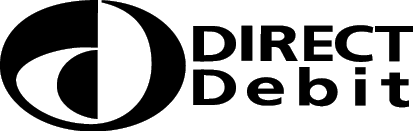 